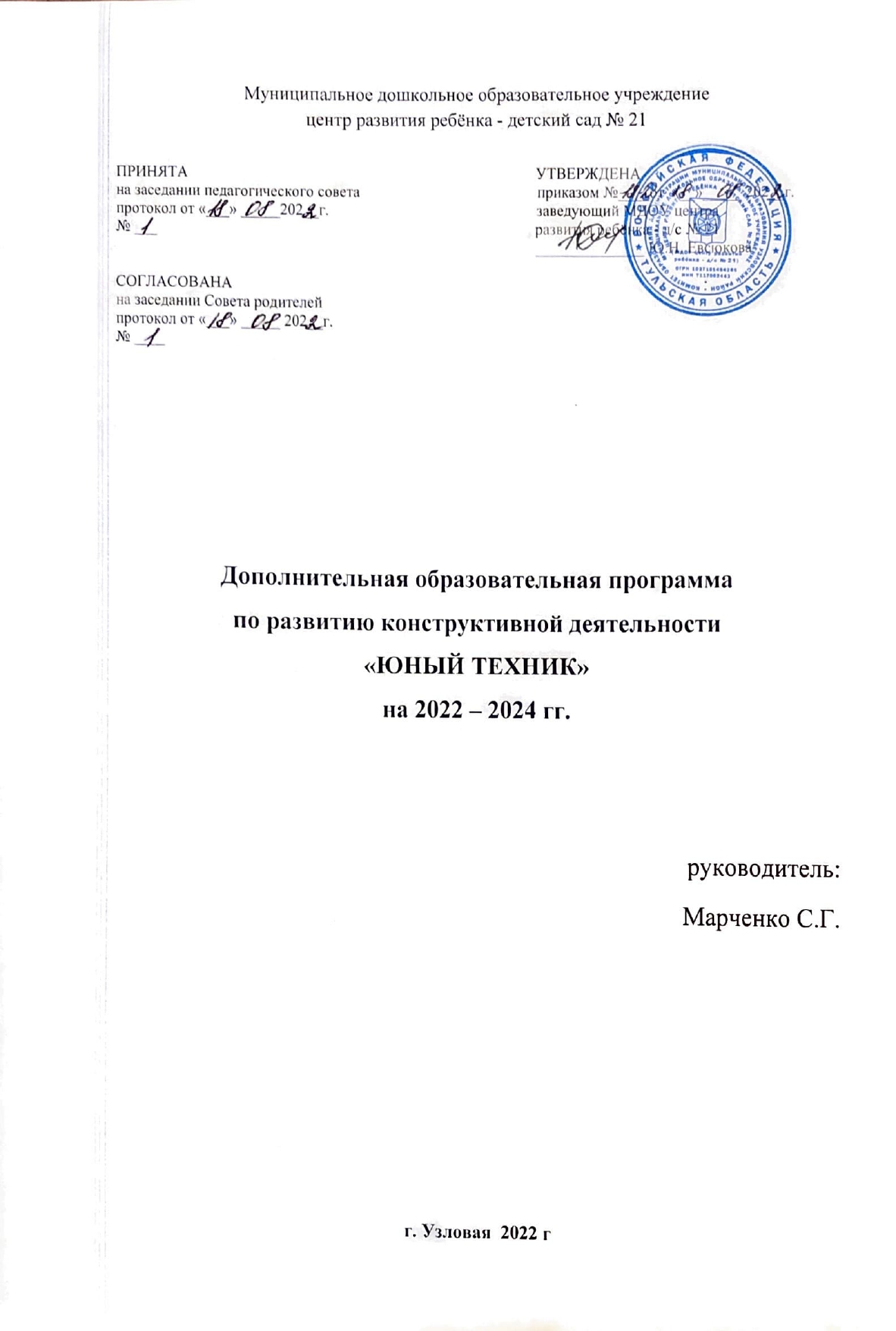 СодержаниеI. ЦЕЛЕВОЙ РАЗДЕЛ……………………………………………………….…....51.1. Пояснительная записка………………………………………………..…..…51.2. Цель и задачи реализации программы……………………………….......…61.3. Принципы программы…………………………………………....……….….81.4. Возрастные особенности детей……………………………..………..…...…91.5. Предполагаемые результаты…………………………………….….….…..10II. СОДЕРЖАТЕЛЬНЫЙ РАЗДЕЛ…………………………………….…..…...122.1. Сроки реализации………………………………………………….….….....122.2. Формы и методы реализации программы………………………….……...12III. ОРГАНИЗАЦИОННЫЙ РАЗДЕЛ…………………………………….....…143.1. Организация предметно-пространственной среды…………………….…143.2. Календарно-тематическое планирование…………………………...…..…15Список источников литературы………………………………………………...30Приложение………………………………………………………………………31АннотацияОдним из эффективнейших методов исследовательской деятельности является метод моделирования, который привлекает внимание потому, что он интересен как педагогам, так и детям. Он предполагает экспериментирование, конструирование, работу с техническими средствами обучения, игру и т.д. Позволяет длительное время удерживать познавательный интерес детей, способствует активной мыслительной деятельности и устойчивой сосредоточенности внимания. Под техническим моделированием понимается один из видов технической деятельности, заключающейся в воспроизведении объектов окружающей действительности в увеличенном и уменьшенном масштабе путём копирования объектов в соответствии со схемами, чертежами, без внесения существенных изменений.Программа кружка «Юные техники» направлена на развитие интереса к техническому моделированию, на развитие образного и логического мышления, на освоение учащимися навыков работы с различными материалами, инструментами и приспособлениями ручного труда.Работа в кружке позволяет воспитывать у ребят дух коллективизма, прививает целеустремлённость, развивает внимательность, интерес к технике и техническое мышление. Дети приобретают знания в области черчения, конструирования, технического моделирования и дизайна, знакомятся с технической терминологией.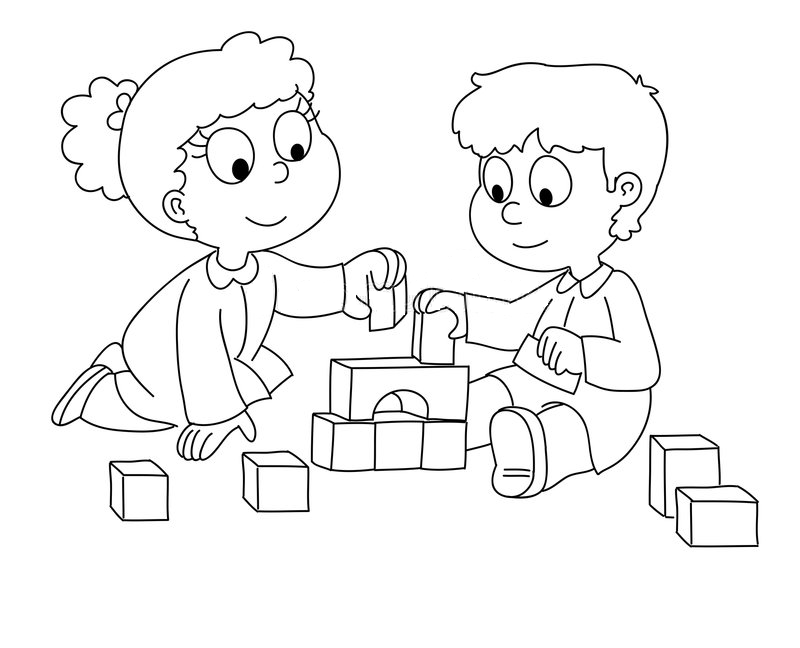 I. ЦЕЛЕВОЙ РАЗДЕЛПояснительная запискаДетское конструирование – это один из видов художественно-изобразительной деятельности, направленной на создание разнообразных построек из строительных наборов, конструкторов; изготовление поделок, игрушек, атрибутов для игр из бумаги, картона, природных, бросовых материалов. Детское конструирование в ходе исторического развития общества и его культуры вычленялось из конструктивной деятельности взрослого. Основное отличие состоит в том, что продукты конструктивной деятельности взрослого наукоёмкие, сложные по своему функциональному назначению, а результаты детского конструирования просты и лаконичны как по своей форме, так и по содержанию. Однако в деятельности взрослого и ребёнка есть одна общая характеристика. И в том и в другом случае конструкция имеет практическое назначение, а именно в мире взрослых она обеспечивает жизнедеятельность человека, а в мире ребёнка организует его игру как один из видов его деятельности. Игру принято называть основным видом деятельности ребёнка. Именно в игре проявляются и развиваются разные стороны его личности, удовлетворяются многие интеллектуальные и эмоциональные потребности, складывается характер, что положительно влияет на социальное здоровье дошкольника.Конструирование и моделирование привлекательное для детей старшего дошкольного возраста занятие. Далеко не в каждой семье созданы все необходимые условия для развития творческой деятельности детей, поэтому нужны игры нового типа, игры моделирующие сам творческий процесс и создающие свой микроклимат, где появляются возможности для развития творческой стороны интеллекта, способствующие формированию у детей коммуникативных навыков, установлению положительных межличностных отношений. Такими играми являются игры с кубиками, игры с магнитным конструктором, конструкторами типа Лего, которые при всём своём разнообразии исходят из общей идеи и обладают характерными особенностями:1. Каждая игра с конструктором представляет собой набор задач, которые ребёнок решает с помощью деталей из конструктора.2. Задачи даются ребёнку в различной форме: в виде модели, рисунка, фотографии, чертежа, устной инструкции и т.п., и таким образом знакомят его с разными способами передачи информации.3. Задачи расположены примерно в порядке возрастания сложности, т.е. в них использован принцип от простого к сложному.4. Постепенное возрастание трудности задач в конструировании позволяет ребёнку идти вперёд и совершенствоваться самостоятельно, т.е. развивать свои творческие способности, в отличие от обучения, где всё объясняется и где формируются только исполнительские черты в ребёнке.5. Решение задачи предстаёт перед ребёнком не в абстрактной форме ответа математической задачи, а в виде сооружения из деталей конструктора, т.е. в виде видимых и осязаемых вещей. Это позволяет сопоставлять наглядно "задание" с "решением" и самому проверять точность выполнения задания.6. Большинство игр с конструктором не исчерпывается предлагаемыми заданиями, а позволяет детям составлять новые варианты заданий и придумывать новые игры с конструктором, т.е. заниматься творческой деятельностью.На занятиях программы «Юный техник» обучаемые знакомятся с основами конструирования и моделирования, занятия содействуют развитию творческих способностей и наглядно-образного мышления, развитию всех познавательных процессов, в том числе и мелкой моторики, способствуют формированию дружеских отношений в коллективе воспитанников; развивают уверенность в себе и своих учебных возможностях.Цель и задачи реализации программыЦель: развитие технического творчества детей старшего дошкольного возраста и  обеспечение социально-эмоционального, интеллектуального и личностного развития ребенка в процессе предметно-игровой конструктивной деятельности.Программа ориентирована на решение следующих задач:1-ый год обучения (5-6 лет)Образовательные:Познакомить с материалами для конструирования.Познакомить с объёмными геометрическими формами (кирпич, шар, куб, цилиндр, конус, пирамида), входящими в состав строительных наборов или конструкторов.Учить размещать в пространстве различные геометрически тела.Учить выделять знакомые образы в постройках.Совершенствовать умение использовать различные приёмы и техники в процессе создания конструктивного образа.Учить подбирать адекватные способы соединения деталей модели, делая их прочными и устойчивыми.Закреплять умение находить замену одних деталей другими.Совершенствовать умение сгибать бумагу различной плотности в различных направлениях.Учить работать по готовым чертежам.Развивающие:Формировать чувство формы, при создании построек.Совершенствовать умение планировать свою деятельность.Формировать чувство формы при создании элементарных построек.Развивать наглядно-действенное и наглядно-образное мышление.Способствовать развитию внимания, памяти.Формировать умение прикреплять детали модели друг к другу.Воспитательные:Вызвать интерес к конструированию и конструктивному творчеству.Воспитывать эстетическое отношение к произведениям архитектуры, дизайна, продуктам своей конструктивной деятельности и деятельности других.Воспитывать аккуратность при работе с различными материалами и инструментами. Воспитывать умение совместно работать, коллективно.2-ой год обучения (6-7 лет)Образовательные:Совершенствовать умение работать с различными материалами для конструирования, учитывая в процессе конструирования их свойства и выразительные возможности.Учить использовать различные типы композиции для создания объёмных конструкций.Продолжать учить составлять конструкцию по словесной инструкции, описанию, условиям, схемам.Учить самостоятельно преобразовывать материалы с целью изучения их свойств в процессе создания конструктивных образов.Развивающие:Продолжать формировать чувство формы при создании построек.Продолжать развивать наглядно-действенное и наглядно-образное мышление, воображение, внимание, память.Воспитательные:Продолжать воспитывать эстетическое отношение к произведениям архитектуры, дизайна, продуктам своей конструктивной деятельности и деятельности других.Продолжать воспитывать аккуратность при работе с различными материалами и инструментами. Продолжать воспитывать умение совместно работать, коллективно.Принципы  программыТехнологии конструирования и моделирования разработаны на следующих принципах:- принцип учета возрастных и индивидуальных особенностей предполагает такой подход, при котором открывается перспектива художественно-эстетического развития каждого ребенка в соответствии с его уровнем способностей и возрастных возможностей;- принцип одномоментного включения всех анализаторов в процесс познания какой-либо ценности обеспечивает прочность условных связей в коре головного мозга и активность всех психических процессов;- принцип интеграции различных видов искусств и разнообразных видов художественно-творческой деятельности детей способствует более глубокому эстетическому осмыслению действительности, искусства и собственного художественного творчества, формированию образных представлений, образного, ассоциативного мышления и воображения;- принцип доступности предполагает управление темпами и содержанием развития ребёнка посредством организации обучающего воздействия;- принцип продуктивности подчеркивает прагматичность метода, обязательность ориентации на получение значимого для ребёнка, реального, завершенного результата;- принцип взаимосвязи художественно-творческой деятельности детей с воспитательно-образовательной работой создает условия для формирования разнообразных представлений и расширяет опыт восприятия, стимулирует развитие воображения и творчества;- принцип вариативности. Вариативность содержания, форм и методов работы с детьми позволяет осуществить познание ценности искусств в разных видах деятельности и разными путями, от частного – к общему, от общего – к частному;- принцип результативности предполагает уважительное отношение к результатам творчества детей, широкое включение их произведений в жизнь дошкольного образовательного учреждения, организацию выставок, концертов и др.Возрастные особенности детейКонструктивное творчество детей старшего дошкольного возраста отличает содержательное и техническое разнообразие построек и поделок, обусловленное наличием определённой степени изобразительной свободы.В качестве активизации конструктивного творчества детей, целесообразно использовать разнообразный стимулирующий материал: фотографии, картинки, схемы, направляющие их поисковую деятельность. Что же касается материалов, применяемых в ходе создания конструктивного образа, то его должно быть больше, чем требуется для отдельной постройки (и по элементам, и по количеству). Это делается для того, чтобы приучать детей отбирать только необходимые детали, соответствующие их замыслу. Если ребёнок не способен сделать выбор и использует весь материал, предоставленный ему на занятии, не стремясь объективно оценить его значимость для реализации замысла, то это свидетельствует о достаточно низком уровне творческого развития. Важно учить детей анализировать материал, соотносить его свойства с характером создаваемых конструктивных образов. Дети старшего дошкольного возраста, создавая конструкции, строят не вообще, а с конкретной целью, т.е. для того, чтобы применить постройку (поделку) в практической деятельности. Это придаёт конструированию осмысленность и целенаправленность.Учитывая разнообразие материалов, применяемых в конструировании, следует продумать систему его хранения. Удобнее всего разложить материалы по коробкам, в зависимости от вида, при этом сделать его доступность детям. Процесс классификации материала целесообразнее осуществлять совместно с детьми. Во-первых, это позволит быстрее им запомнить его расположение, во-вторых, совместная работа по разборке материала приучает детей к порядку, аккуратности, в-третьих, в ходе такой деятельности дошкольники косвенно закрепляют знания о свойствах разных видов материала.В старшем дошкольном возрасте под руководством воспитателя дети осваивают новые для них способы соединения, учатся создавать разнообразные подвижные конструкции по картинкам, чертежам. При этом особое внимание обращается на специальную отработку у детей умения соединять детали при помощи гаек и гаечных ключей, так как это требует участия мелкой мускулатуры руки, которая у дошкольника ещё несовершенна.Наборы строительного материала и конструкторы даются не все сразу, а постепенно, по мере их освоения детьми. После того как дети под руководством воспитателя освоят тот или другой конструктор, его можно поместить в уголок творчества, чтобы дети имели возможность самостоятельно использовать его в свободной деятельности.В старших группах детям становятся интересны конструкторы с различными типами креплений. Постройки из них более прочные и позволяют развивать сложную сюжетную игру с использованием кукол, фигурок животных, игрушечного транспорта, не боясь, что сооружение развалится. Интересен старшим детям и сам процесс конструирования либо моделирования, результатом которого является не постройка, а объёмный предмет. Бумага также находит широкое применение и в старших группах в процессе занятий бумагопластикой, которая используются как самостоятельный вид творчества, так и в сочетании с другими, для изготовления различных поделок и игрушек. Детям дают различные сорта бумаги: плотная настольная, писчая, глянцевая, полуватман, а также разные виды картона.Разнообразие материала и простота использования позволяют многосторонне применять его в работе с дошкольниками. Чтобы создать целостную поделку или конструкцию, нужно подобрать адекватный способ крепления. В той возрастной группе в качестве дополнительно средства могут уже использоваться такие как: шило, проволока, которые, в силу их не безопасности, не рекомендуется применять в более младших группах. Однако даже для старших дошкольников необходимо провести инструктаж по особенностям работы с этими инструментами, а также контролировать весь процесс работы.Предполагаемые результатыУчаствуя в данной программе, дошкольники смогут:повысить уровень знаний и практических навыков по техническому мастерству;проявлять интерес к познанию и к самопознанию;устанавливать смысловые связи, проделывать мыслительные операции;проявлять логическое мышление;проявлять волевые усилия для достижения своих желаний и побуждений;понимать и передавать свои чувства;конструировать и моделировать объекты из различных материалов;работать со схемами;применять технику безопасности при работе с техническими средствами обучения;пользоваться электронными конструкторами.В конце первого года обучения дети должны:знать и правильно подбирать материалы для конструирования;уметь различать геометрические фигуры;уметь находить замену одних деталей другими;уметь работать по готовым чертежам;уметь создавать элементарные постройки и поделки.В конце второго года обучения дети должны:уметь работать с различными материалами для конструированияуметь составлять конструкцию по словесной инструкции, описанию, условиям, схемам;научиться аккуратно работать с различными материалами и инструментами.уметь сопоставлять геометрические формы друг с другом и объектами окружающей жизни.уметь выделять образ в различных геометрических телах.II. СОДЕРЖАТЕЛЬНЫЙ РАЗДЕЛСроки реализации программыПрограмма кружка «Юные техники» разработаны на два учебных года.Занятия проходят один раз в неделю, во второй половине дня и длятся 25-30 минут (в зависимости от возраста детей), всего по 36 занятий в год.Формы и методы реализации программыМетоды обученияСловесные: рассказ, объяснение, убеждение, поощрение.Наглядные: демонстрация образцов, показ выполненных работ.Практические: упражнение (сборка и разборка технического оборудования), самостоятельное выполнение изделий, выполнение графических записей, чертежей, схем.Формы организации1. Конструирование по образцу.Его суть: постройка из деталей, на примере образца и способа изготовления. Это необходимый и важный этап, в ходе которого дети узнают о свойствах деталей строительного материала, овладевают техникой возведения построек, обобщенным способом анализа – учатся определять в любом предмете его основные части, устанавливать их пространственное расположение, выделять детали.В рамках этой формы решаются задачи, которые обеспечивают переход к самостоятельной поисковой деятельности, носящей творческий характер. Развивается наглядно-образное мышление.2. Конструирование по модели.Его суть: в качестве образца предлагается модель, в которой составляющие ее элементы скрыты от ребенка. Иными словами: предлагается определенная задача, но не способ ее решения. В качестве модели можно использовать конструкцию, обклеенную плотной белой бумагой. Дети воспроизводят ее из имеющегося строителя. Обобщенные представлении о конструированном объекте, сформированные на основе анализа, окажут положительное влияние на развитие аналитического и образного мышления. Конструирование по модели – усложненная разновидность конструирование по образцу.3. Конструирование по условиям - носит иной характер дети должны создать конструкции по заданным условиям, подчеркивающие ее практическое значение, основные задачи должны выражаться через условия и носить проблемный характер. Такая форма обучения развивает творческое конструирование, но при условии, если дети имеют определенный опыт.4. Конструирование по теме. Эта форма близка по своему характеру конструирование по замыслу, стоило лишь разницей, что замысел исполнителя ограничивается определенной темой. Основная цель конструирование по теме - закрепление знаний и умений детей.5. Конструирование по замыслу.Это творческий процесс, в ходе которого дети имеют возможность проявить самостоятельность. Однако педагог должен помнить: замысел конструкции, его воплощение - достаточно трудная задача для дошкольников. Степень самостоятельности и творчества зависит от уровня знаний и умений.6.  Конструирование по простейшим чертежам и схемам. Эта форма дает возможность познакомить детей с чертежами, схемами. Умение использовать шаблоны, а в дальнейшем видеть детали в трех измерениях. В результате такого обучения детей развивается образное мышление познавательно-творческой способности.III. ОРГАНИЗАЦИОННЫЙ РАЗДЕЛ Организация предметно-пространственной среды Чтобы занятия конструированием и техническим моделированием приносили воспитанникам только радость и пользу, необходимо учесть такие моменты, как:безопасность;доступность и удобство для детей. Располагать материал следует в таком месте, чтобы дети могли легко подойти к нему, иметь возможность брать и пользоваться им. Необходимо соблюдать правило: более тяжёлый и крупный строительный материл хранят ниже, чем маленький и лёгкий;соответствие возрасту детей;разнообразие;функциональность. Всё оборудование должно активно использоваться детьми, вызывать у них радость и желание заниматься творчеством;развивающая ценность. Виды материала для занятий конструированием и техническим моделированием:Конструкторы строительные:• Деревянный строительный конструктор;• Пластмассовый большой конструктор;• Мягкие блоки Конструкторы технические (для моделирования):• Конструкторы с разными видами крепления;• Конструктор «Лего» (крупный);• Конструктор «Лего» (мелкий);• Магнитный электронный конструктор;• Строительные палочки• Плоскостные конструкторы • Конструктор «Репейник»•Металлический конструктор•Мягкий полимерный конструктор•Конструктор с системой шестеренок и звуковым эффектомМатериалы для конструирования из бумаги: альбомы, цветная бумага, картон.Вспомогательные материалы: клей, элементы декорирования поделок, ножницы, карандаши.Календарно-тематическое планированиеСписок источников литературыКомарова Л. Г. «Строим из LEGO» (моделирование логических отношений и объектов реального мира средствами конструктора LEGO). — М.; «ЛИНКА— ПРЕСС», 2001Куцакова Л.В. Занятия по конструированию из строительного материала М.: 2006гКуцакова Л.В «Конструирование и ручной труд в детском саду» Издательство: Мозаика-Синтез 2010г.Лиштван, З.В. Конструирование: Пособие для воспитателя дет. сада. - М.: Просвещение, 1981. - 159с.Нечаева В.Г. Конструирование в детском саду [Текст] / В.Г, Нечаева. – М.: Просвещение, 1999. – 178с.Парамонова Л.А. Детское творческое конструирование. [Текст] /Л.А. Парамонова.  - М.: Карапуз, 1998. – 115с.Парамонова Л.А. «Теория и методика творческого конструирования в детском саду» М.; Академия,2002г.-192с.Приложение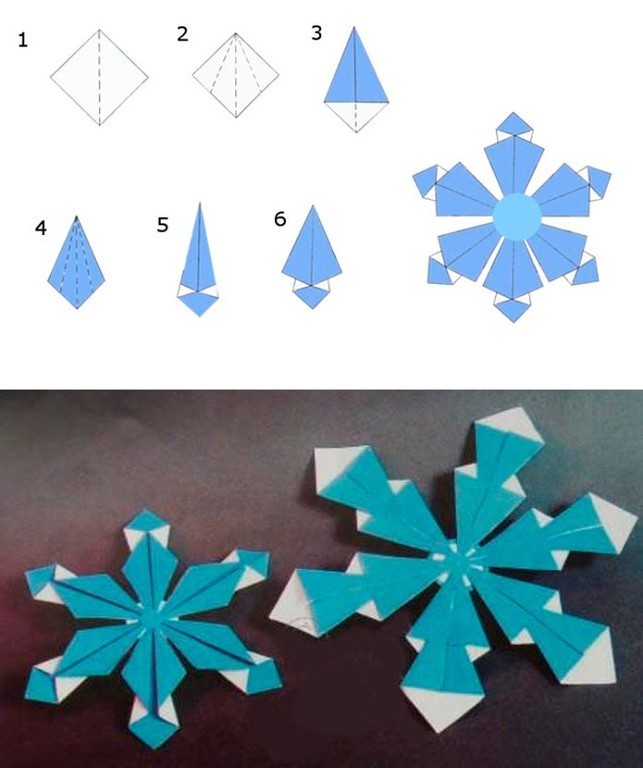 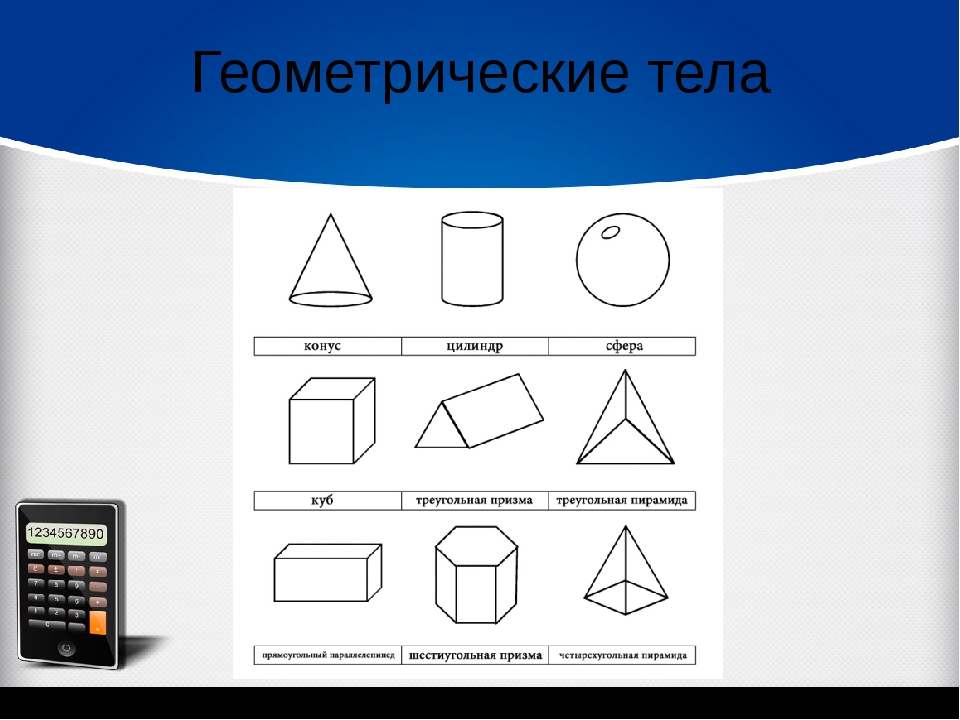 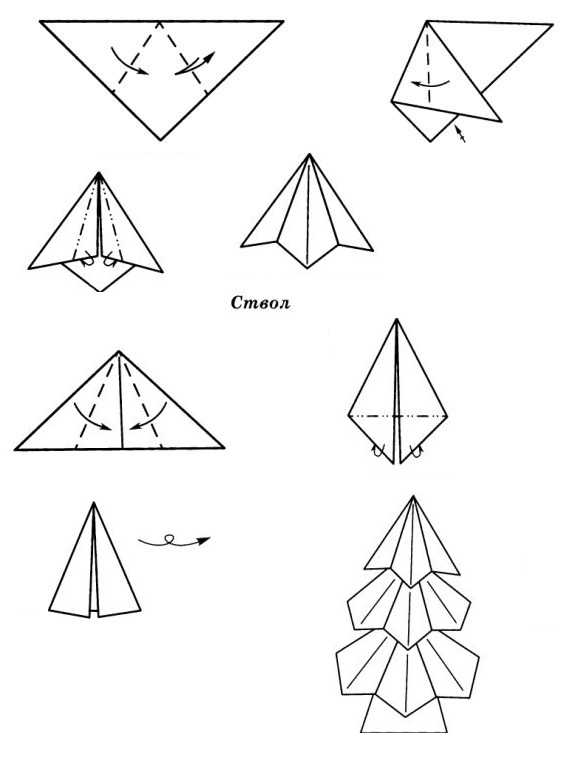 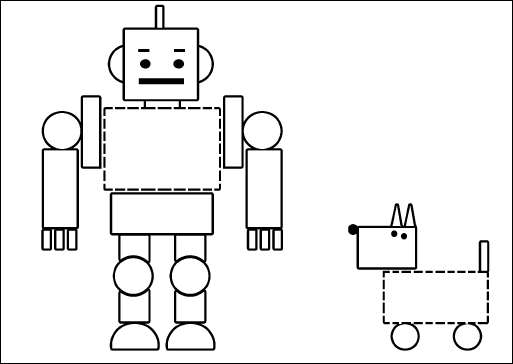 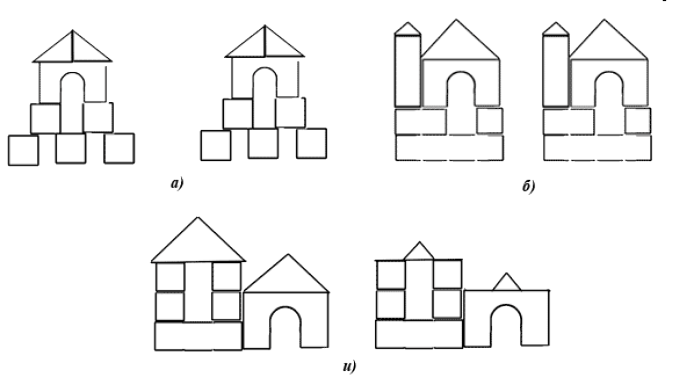 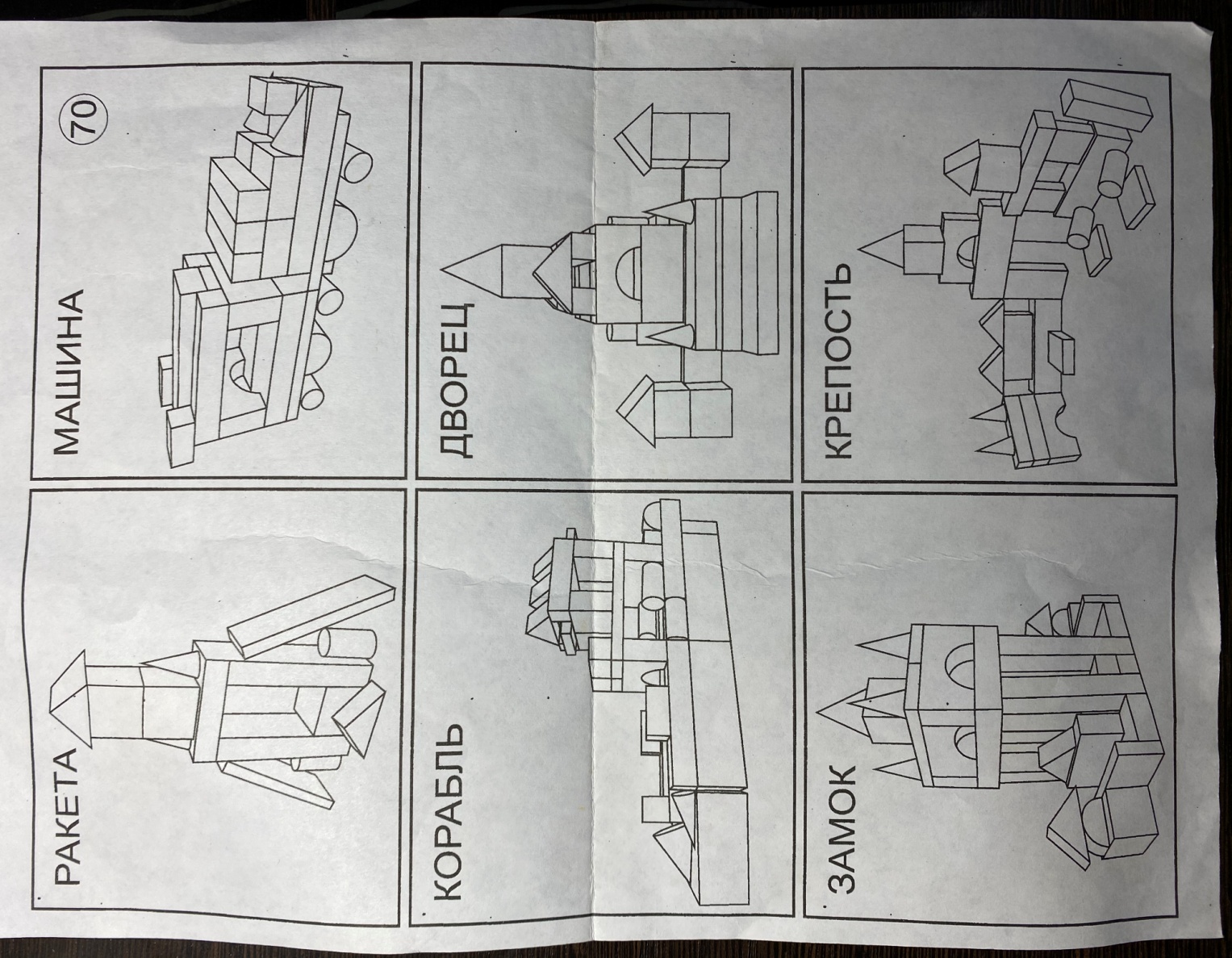 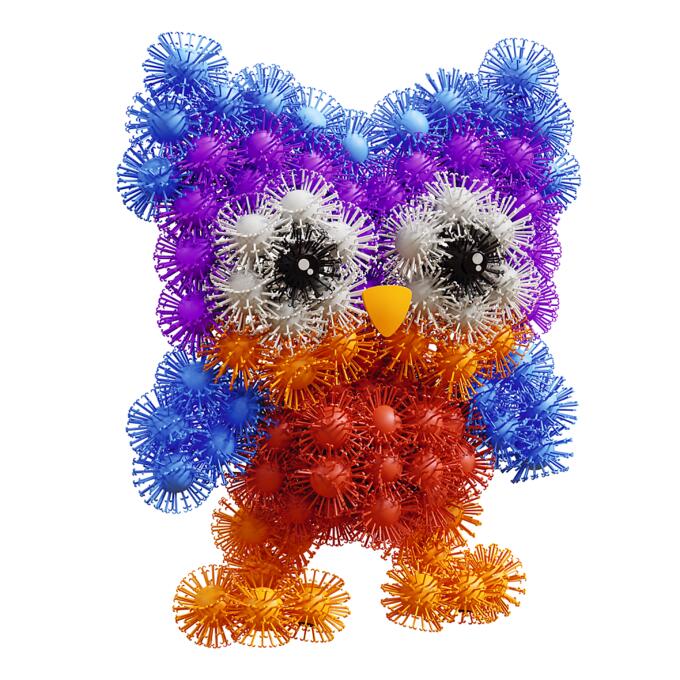 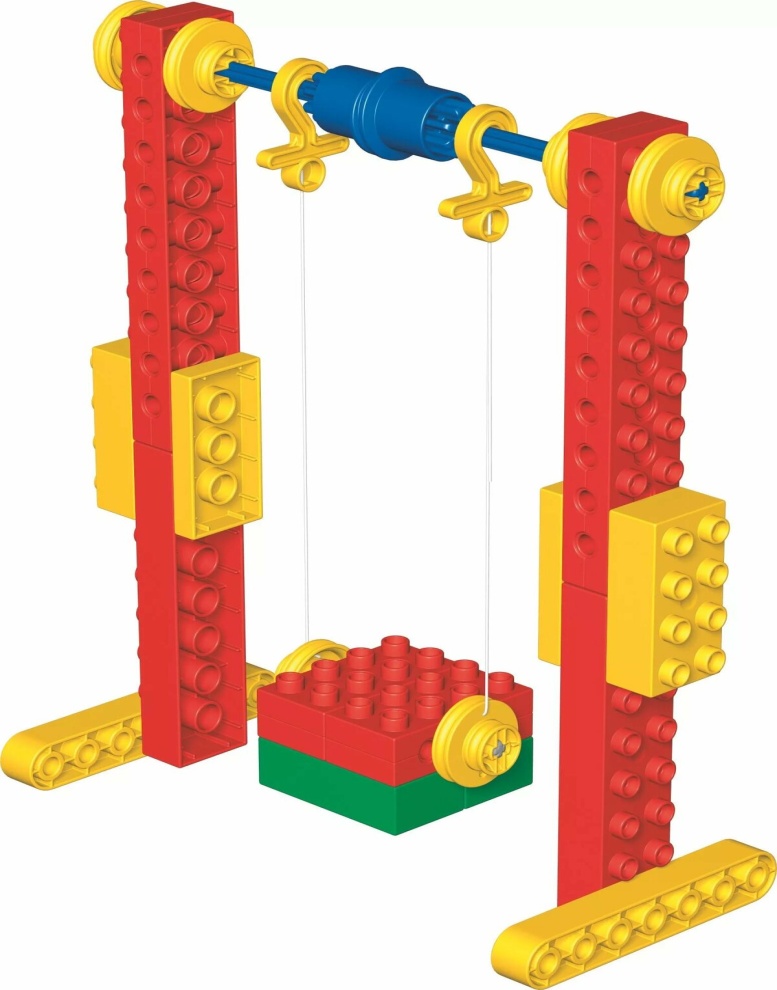 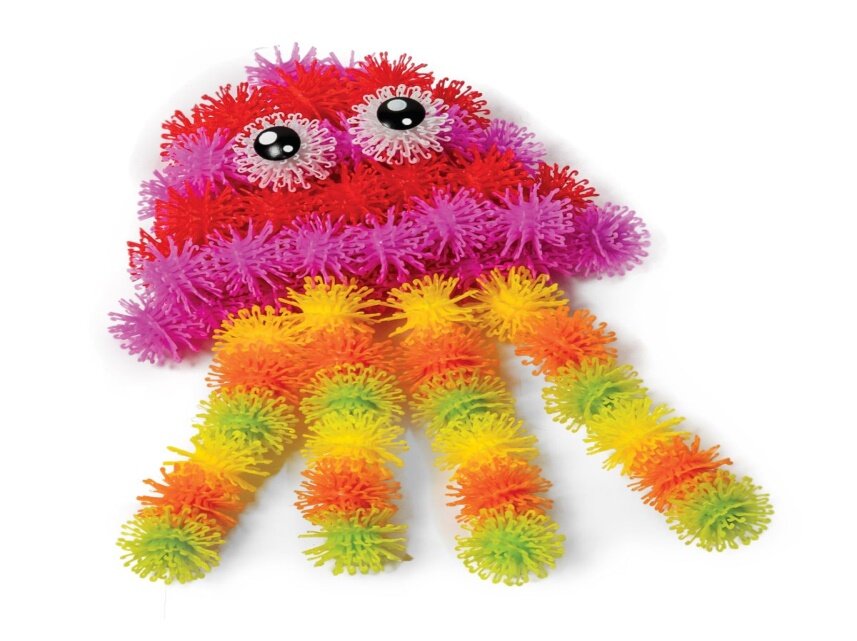 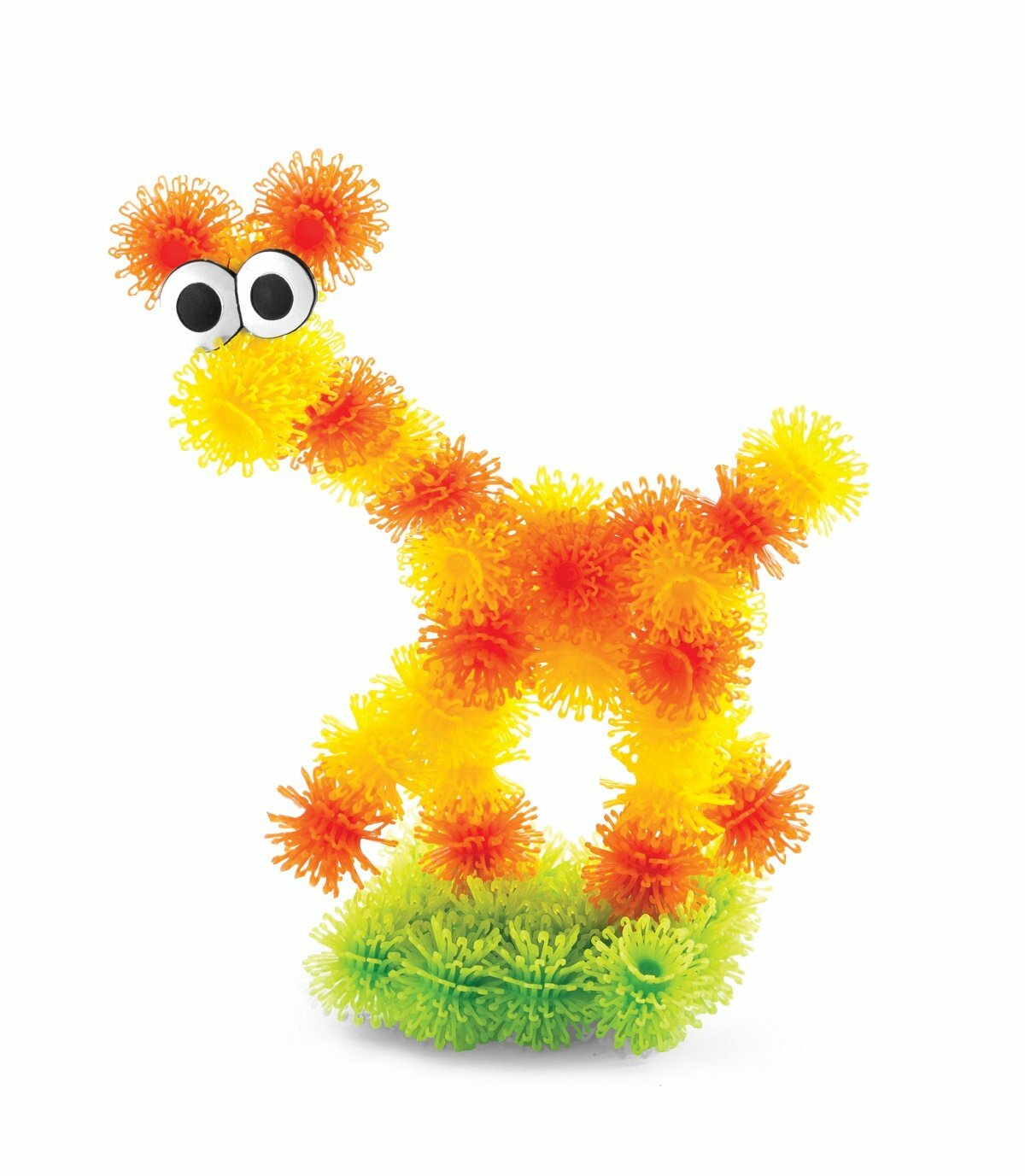 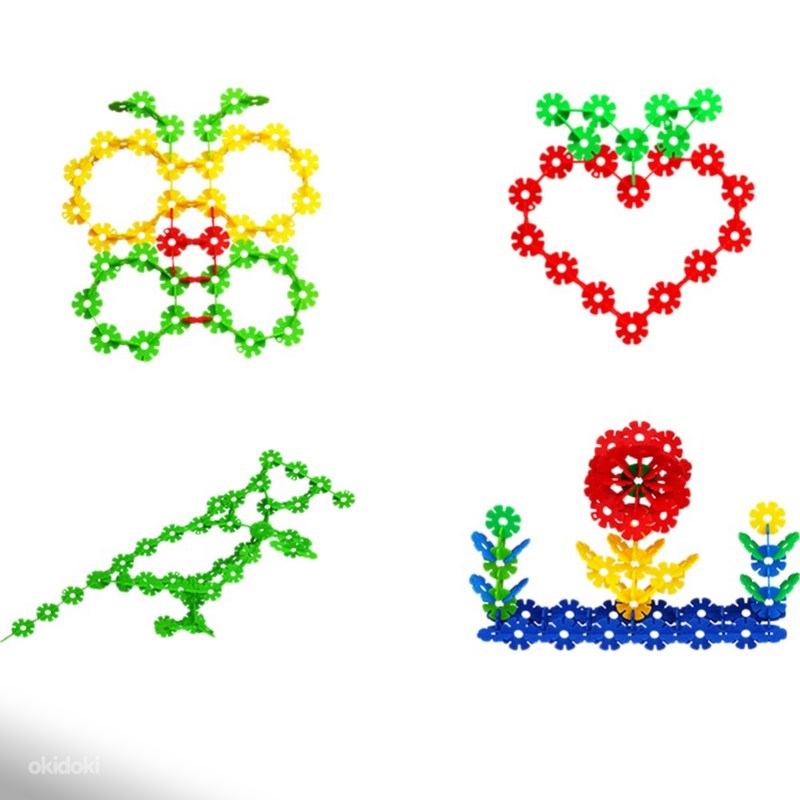 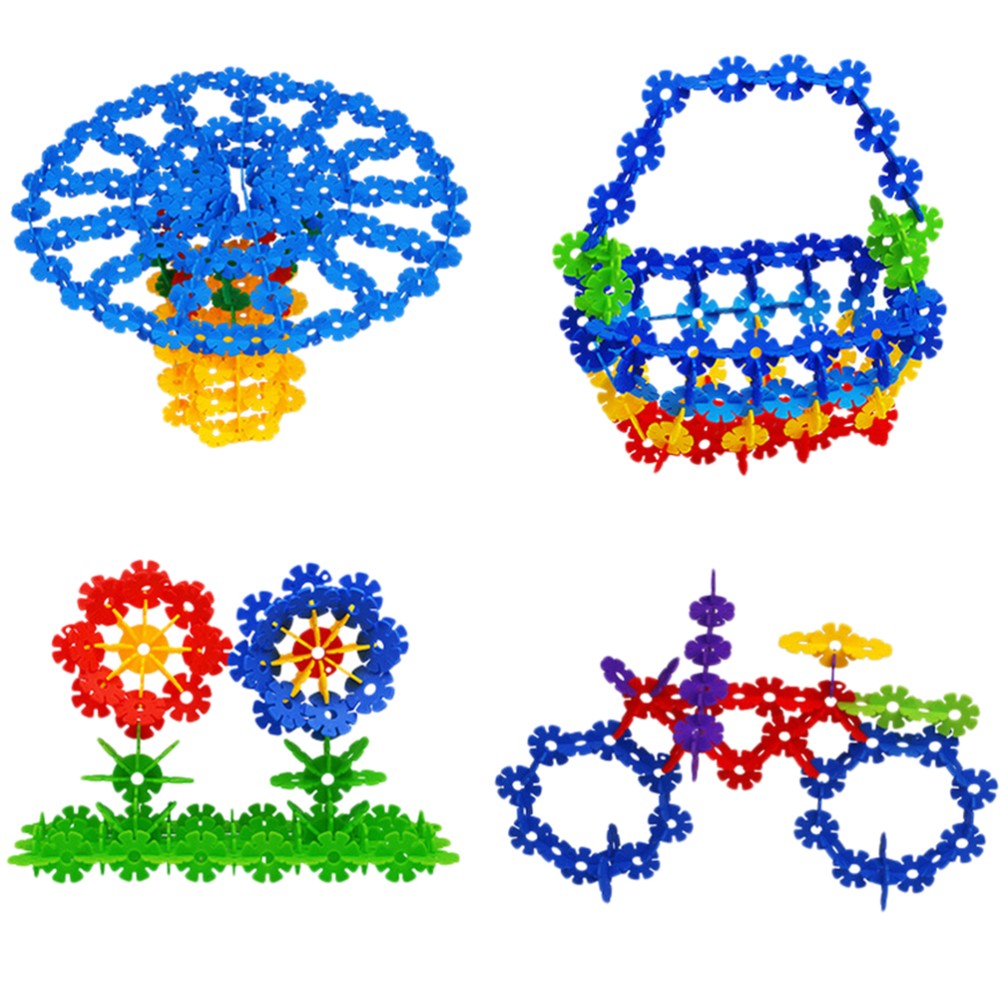 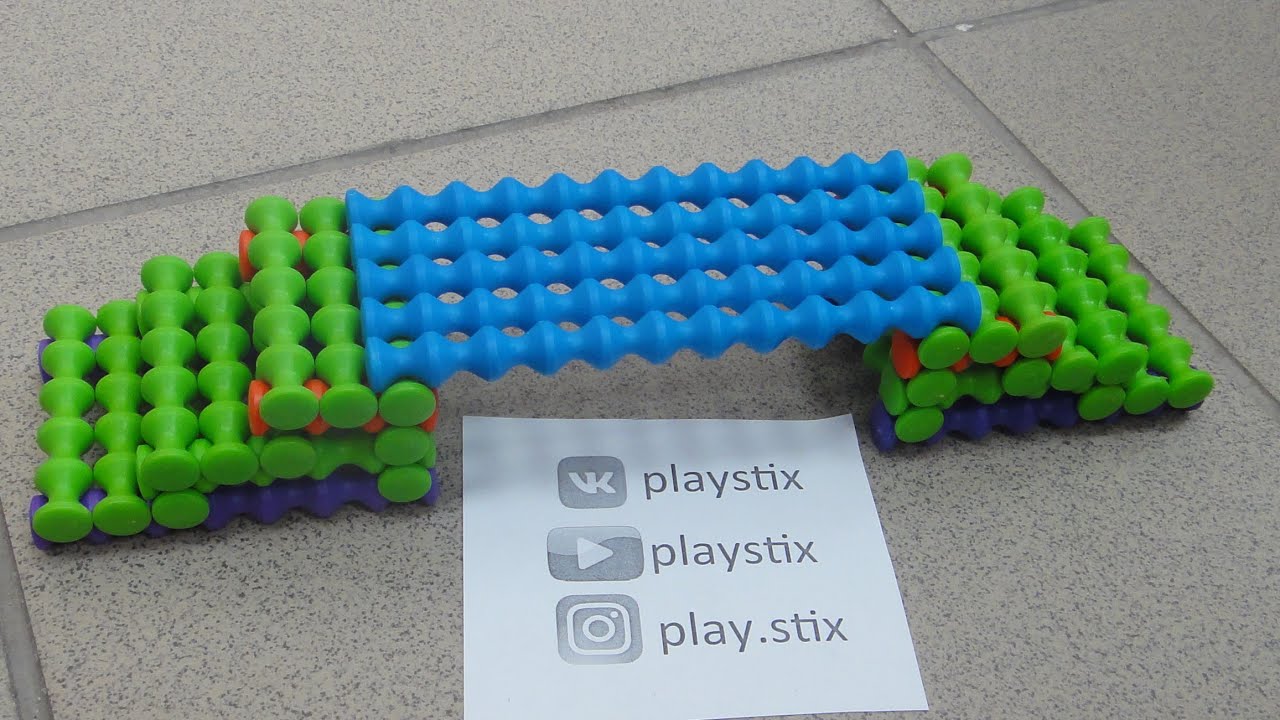 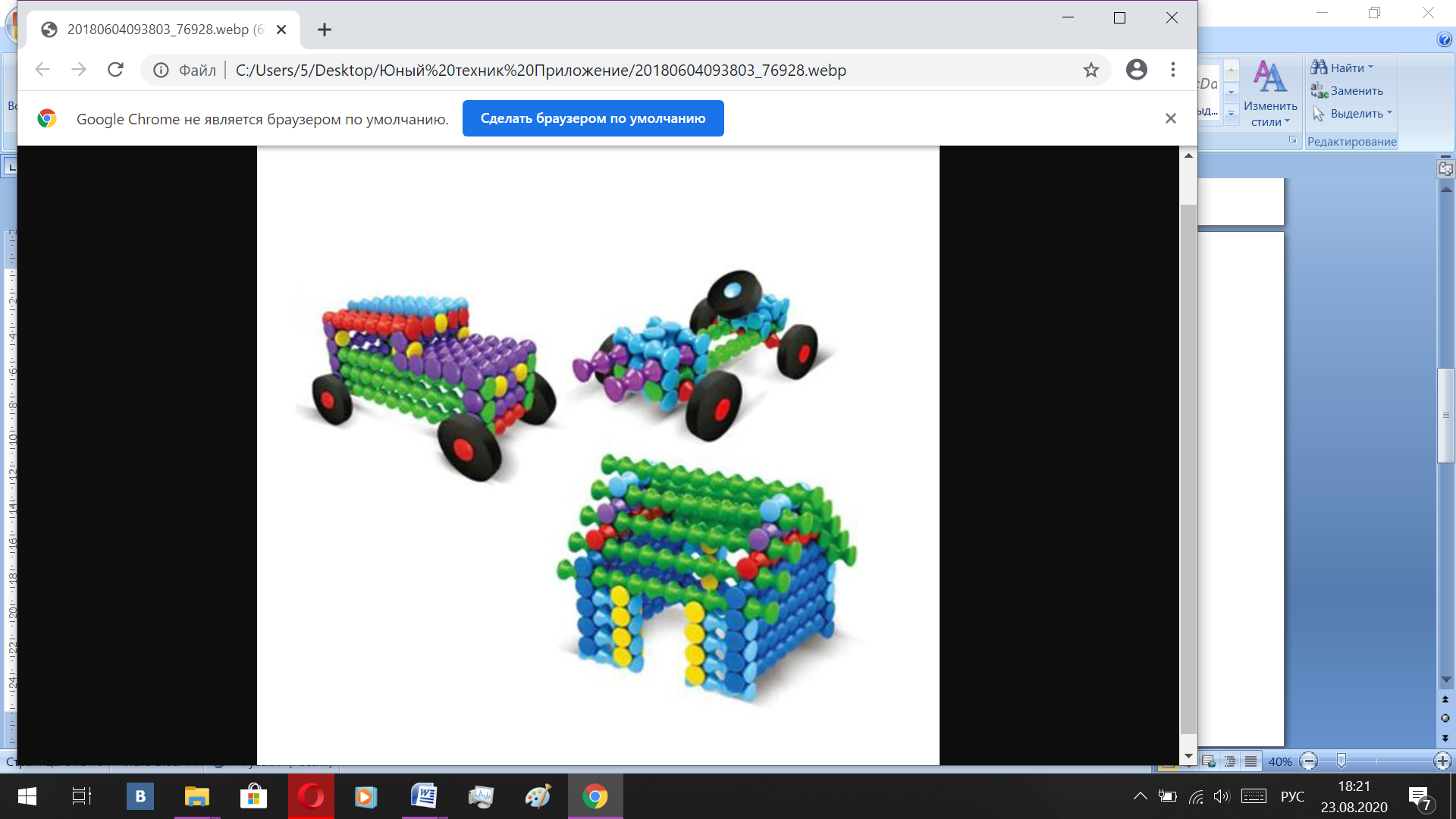 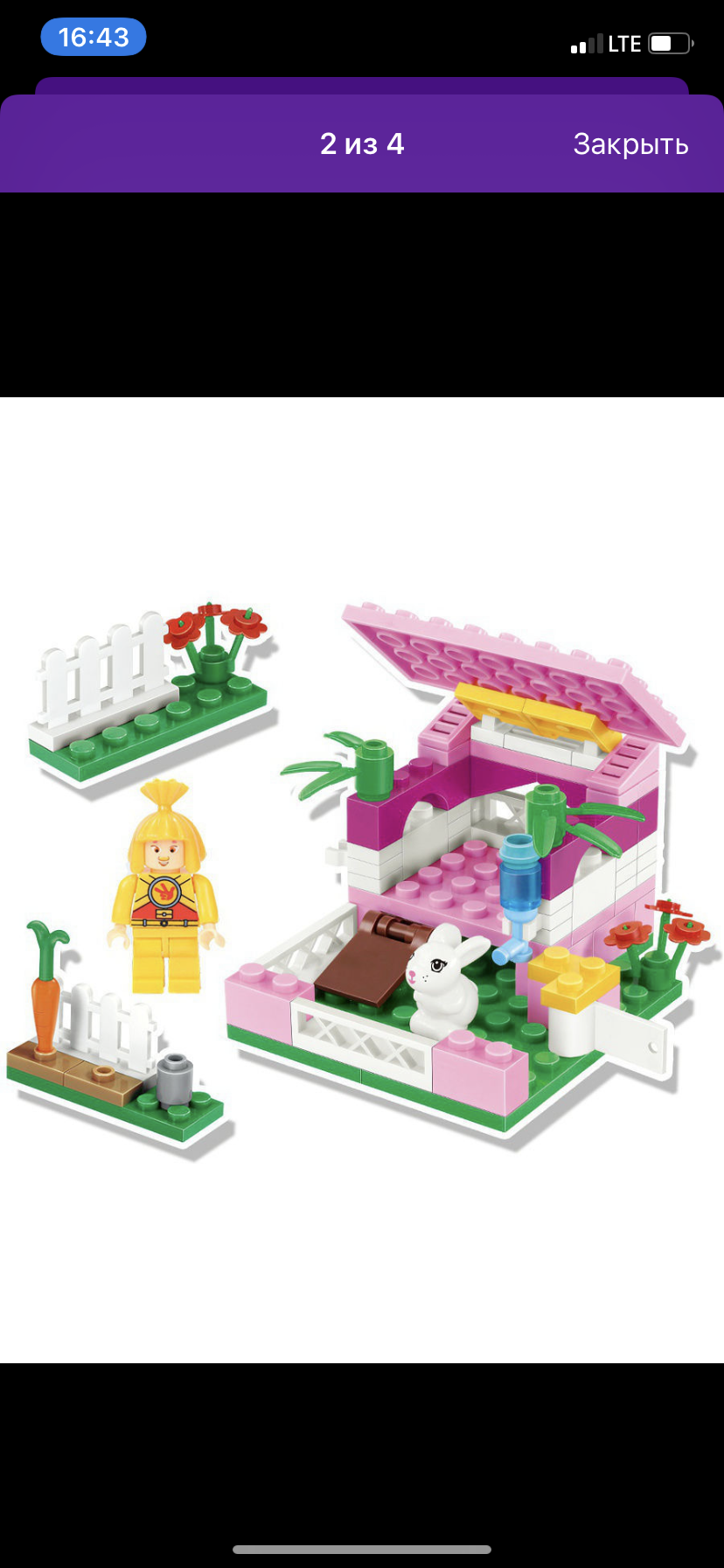 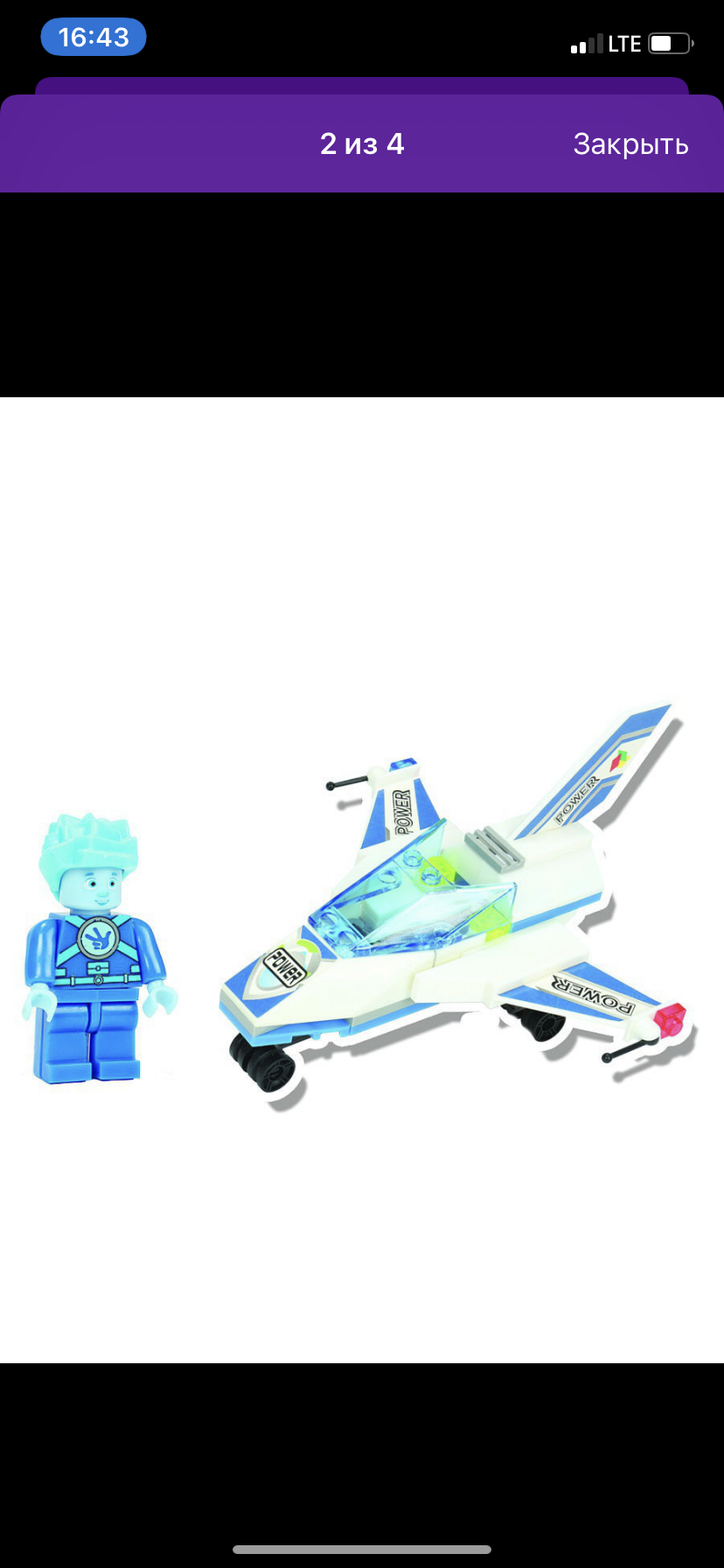 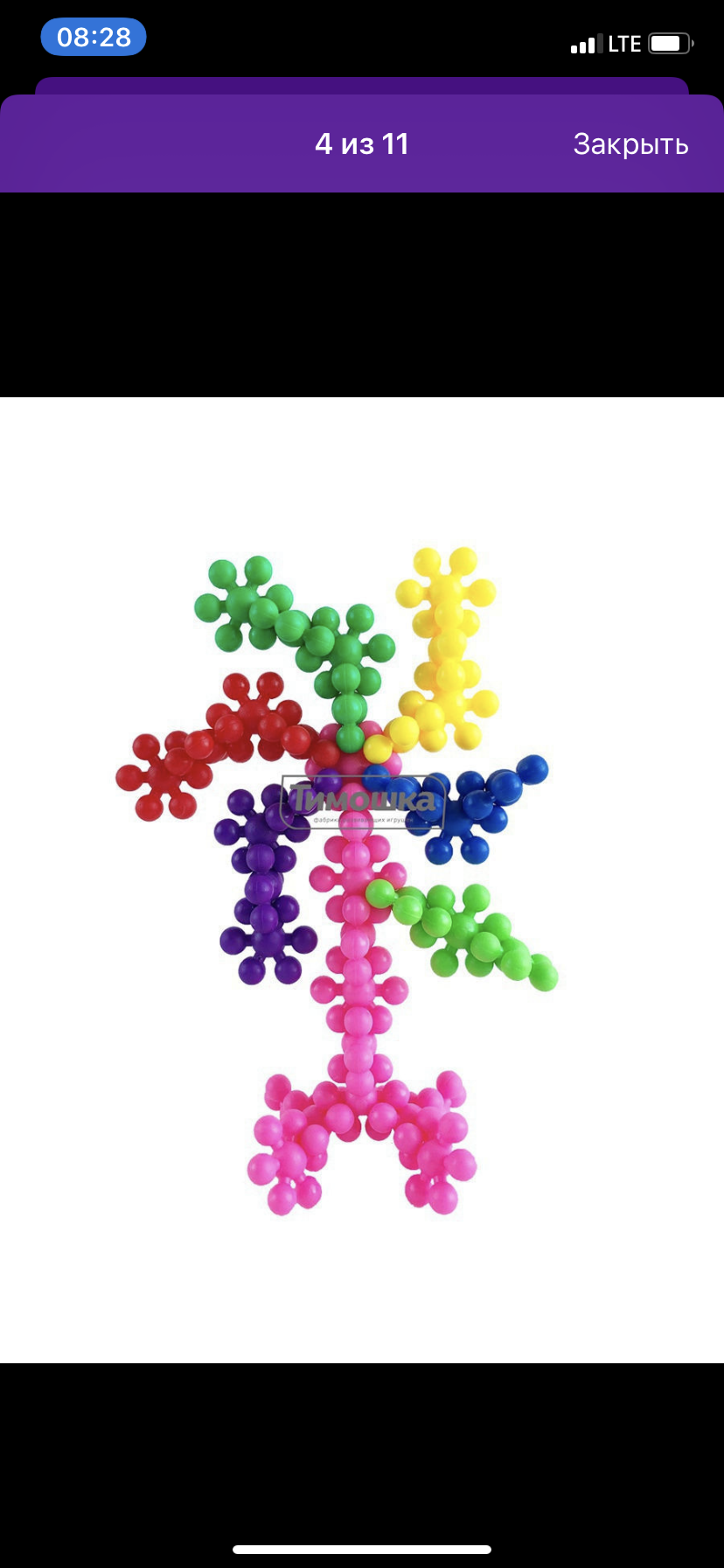 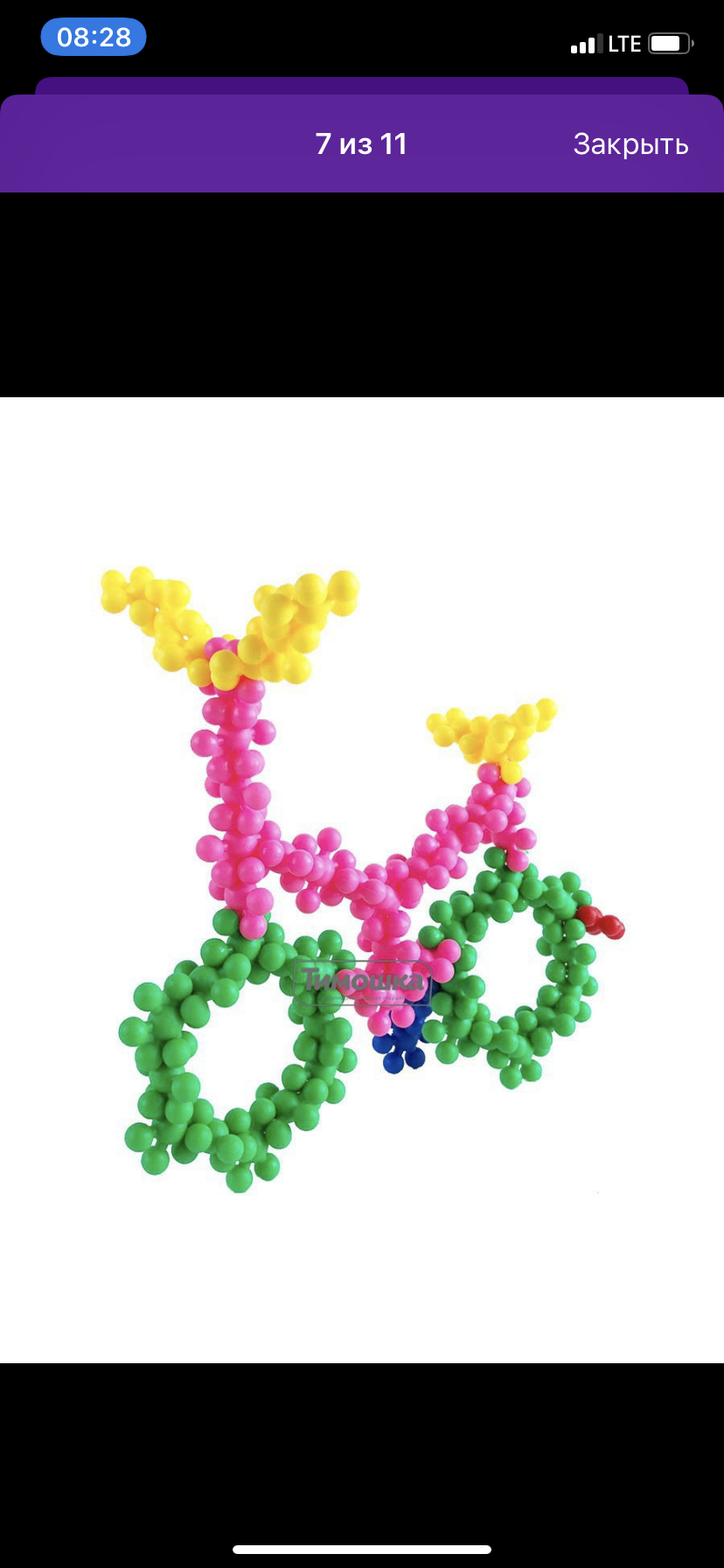 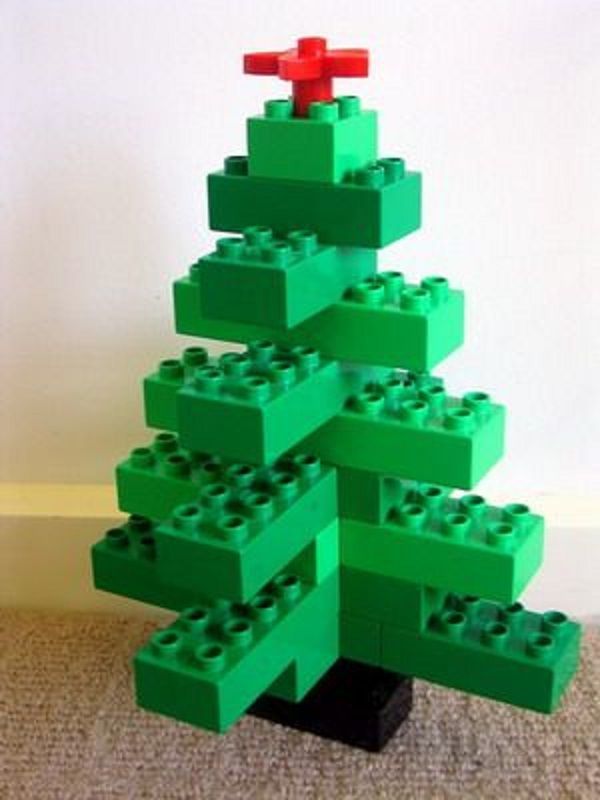 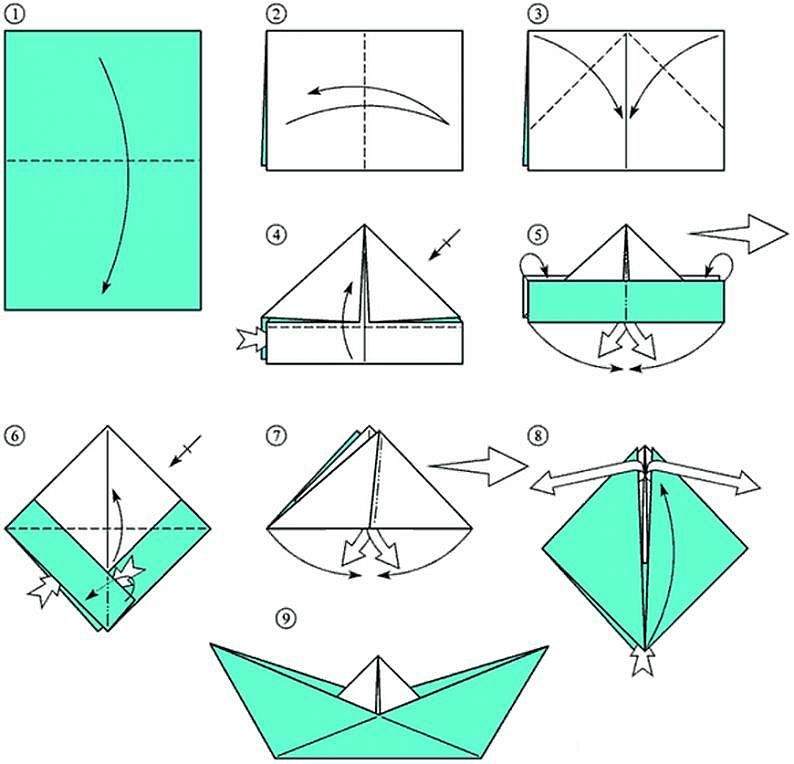 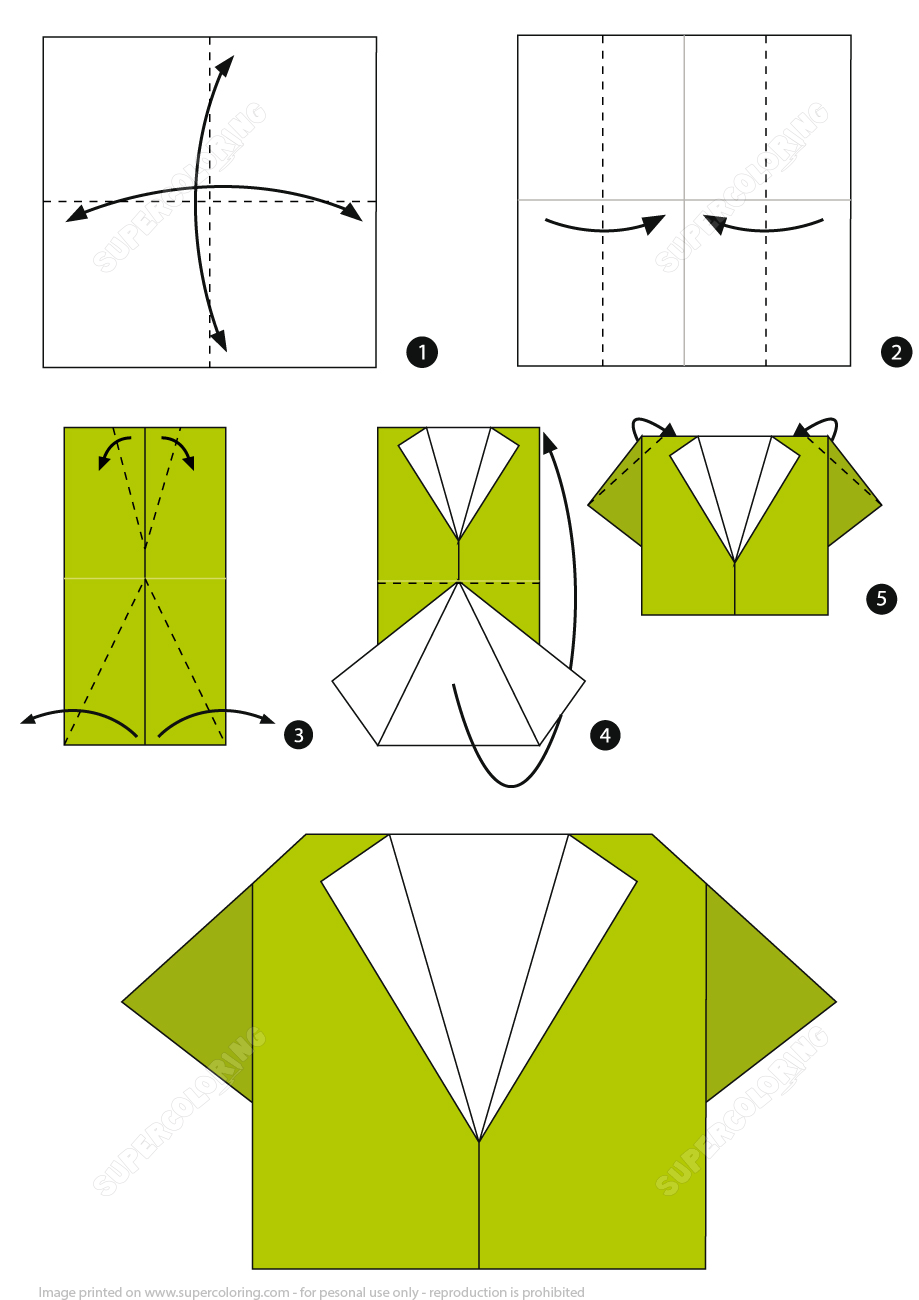 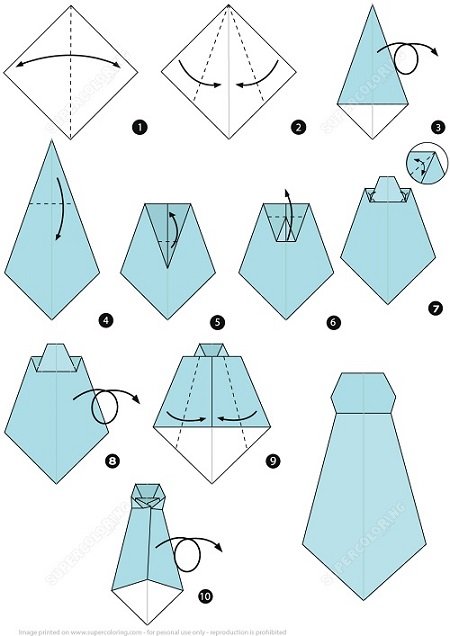 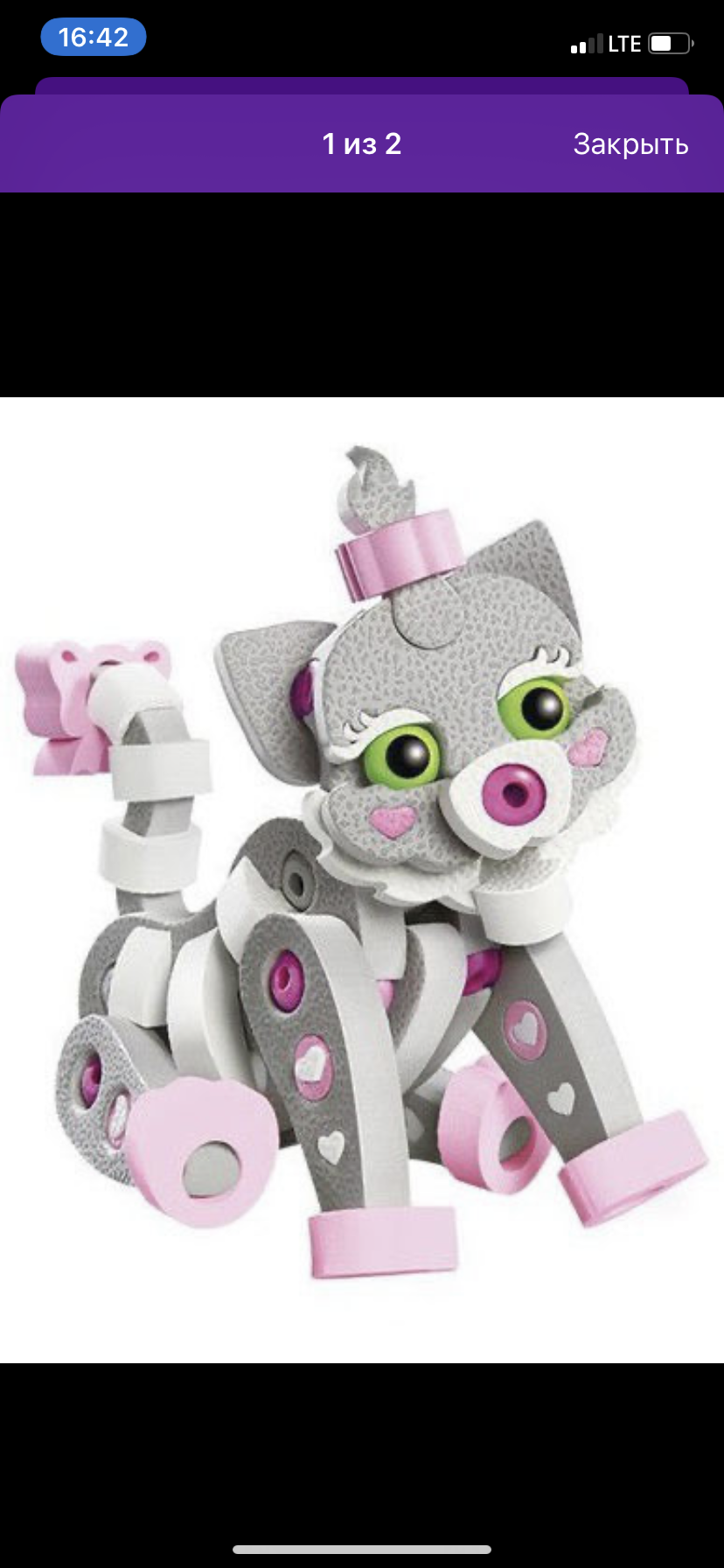 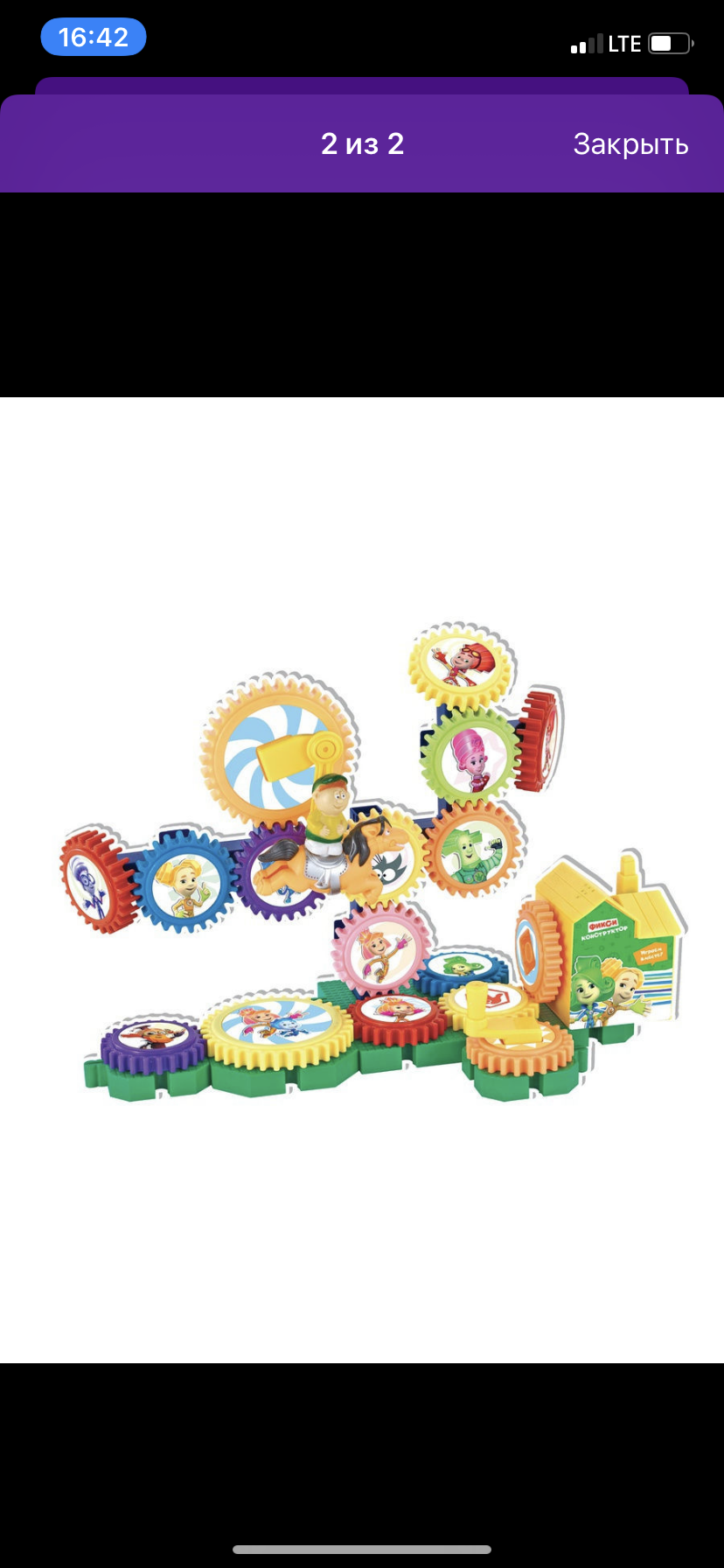 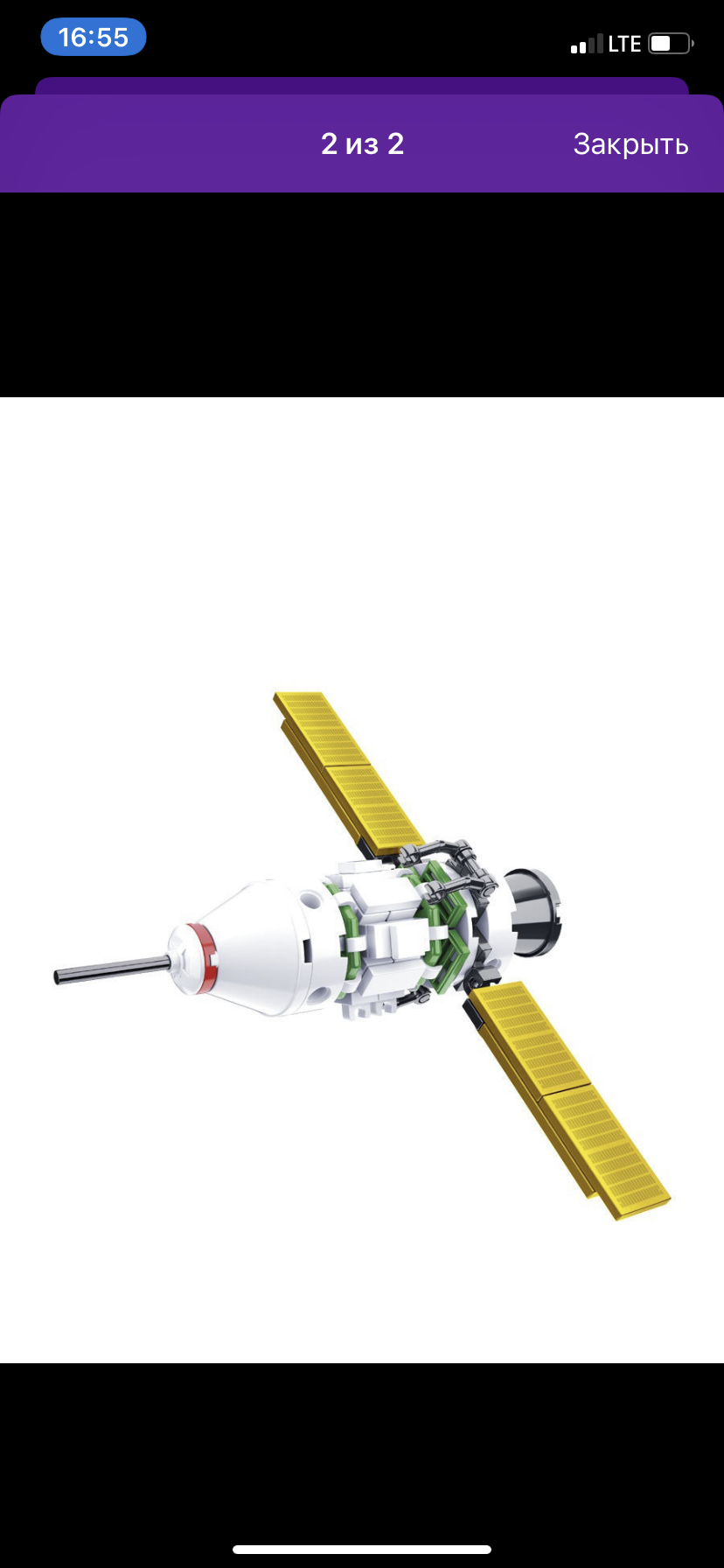 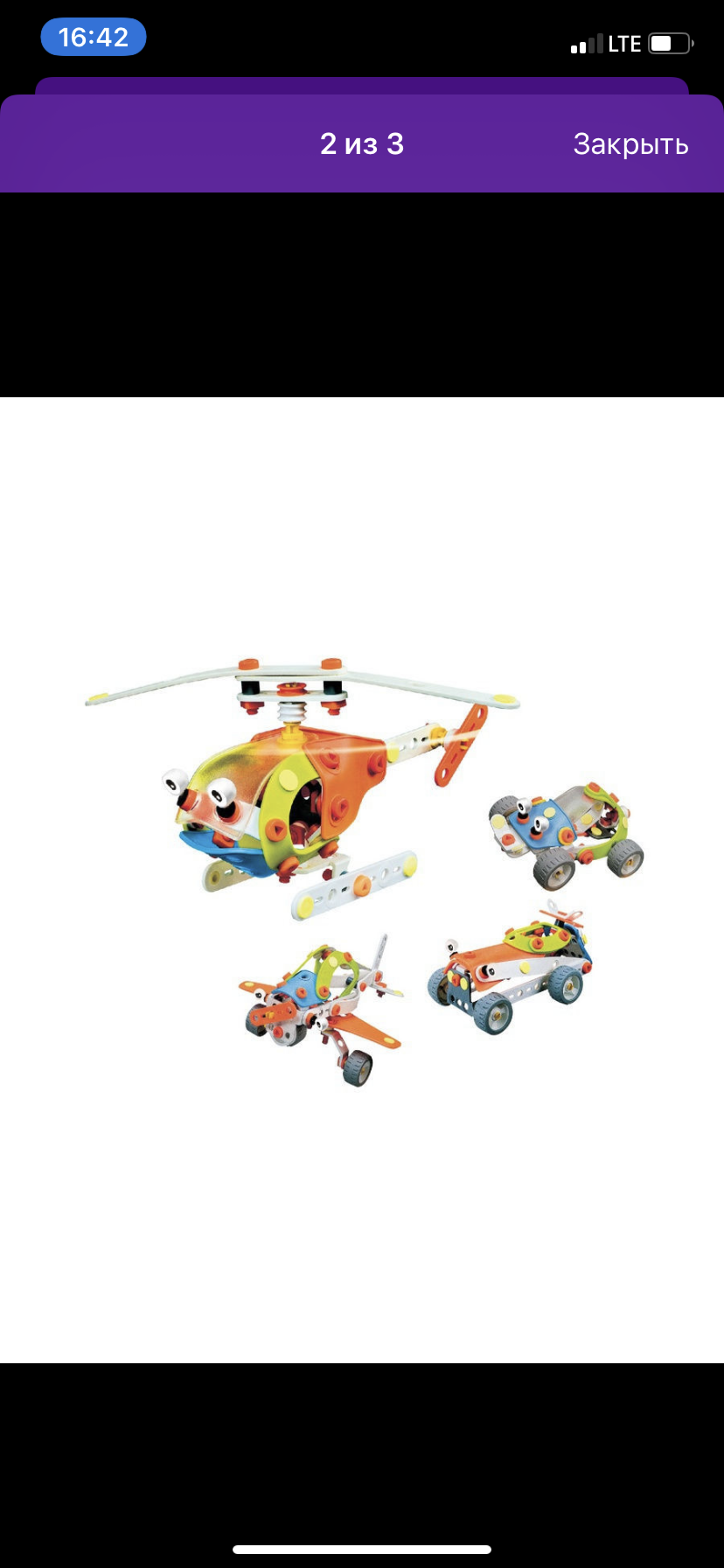 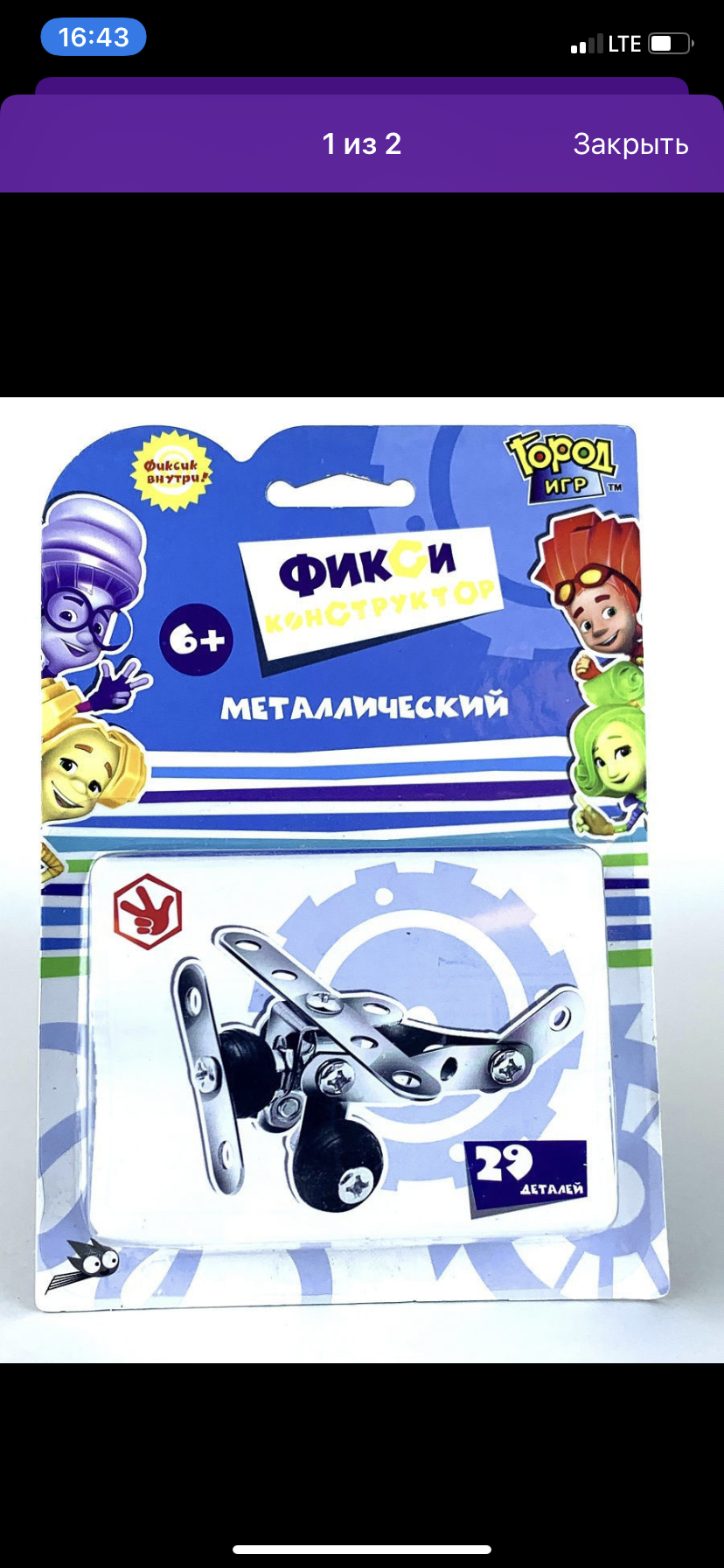 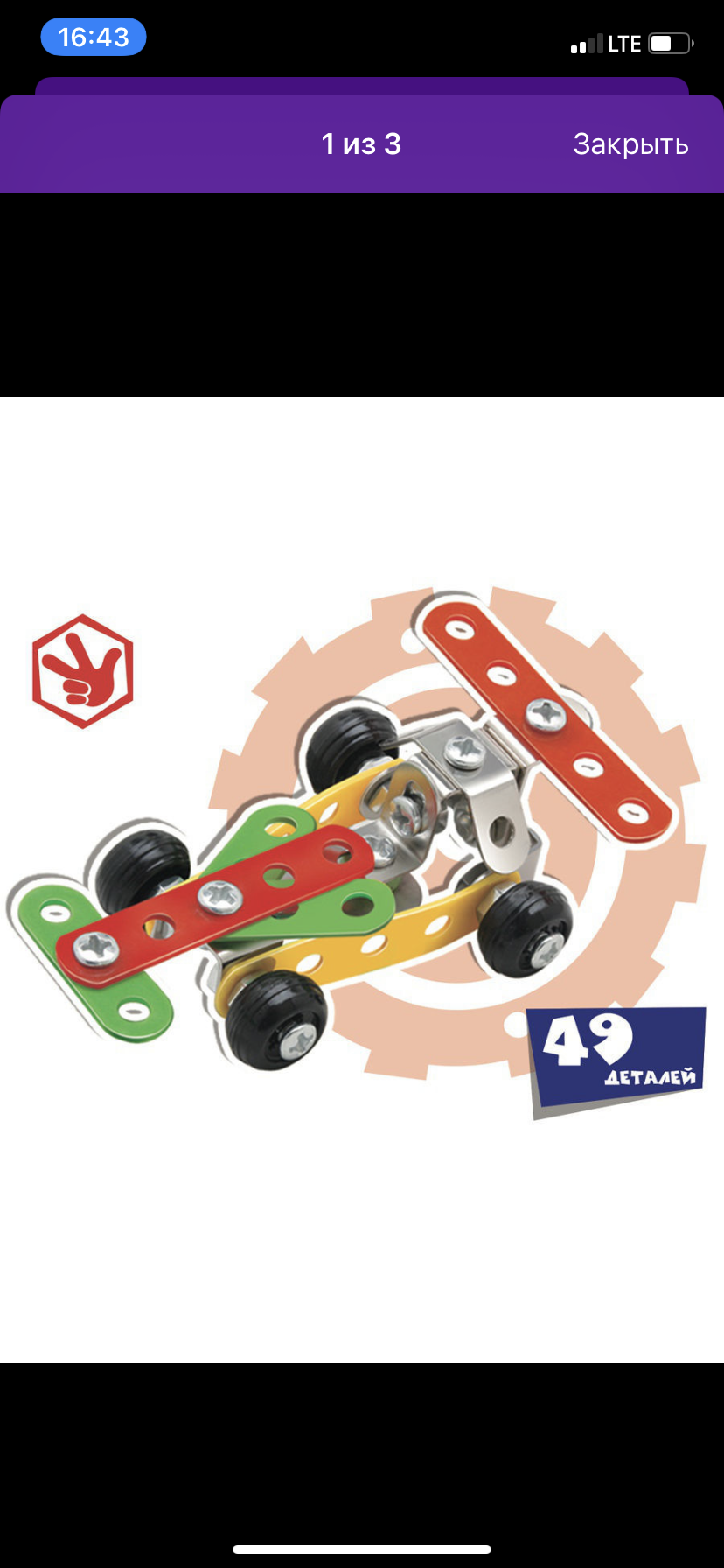 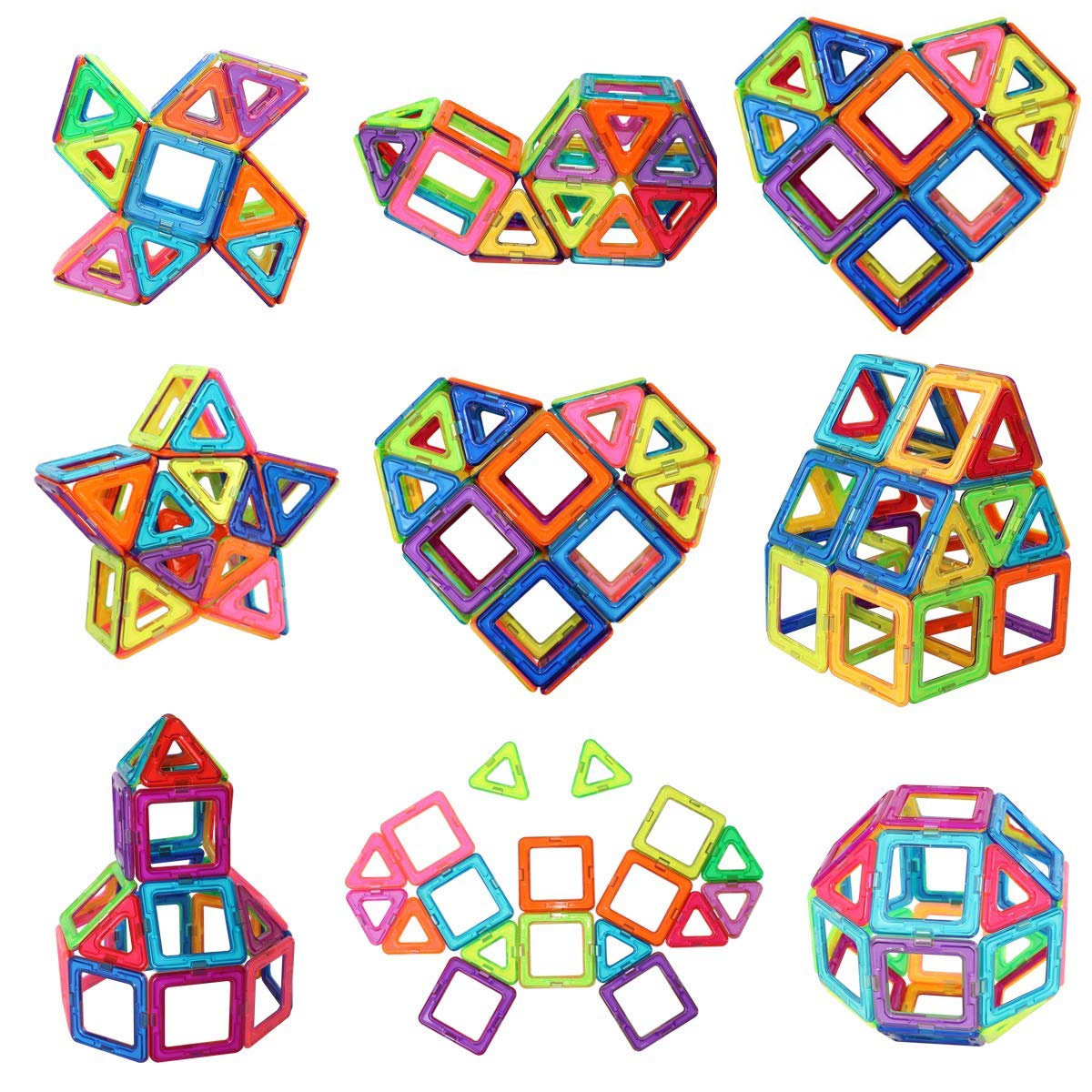 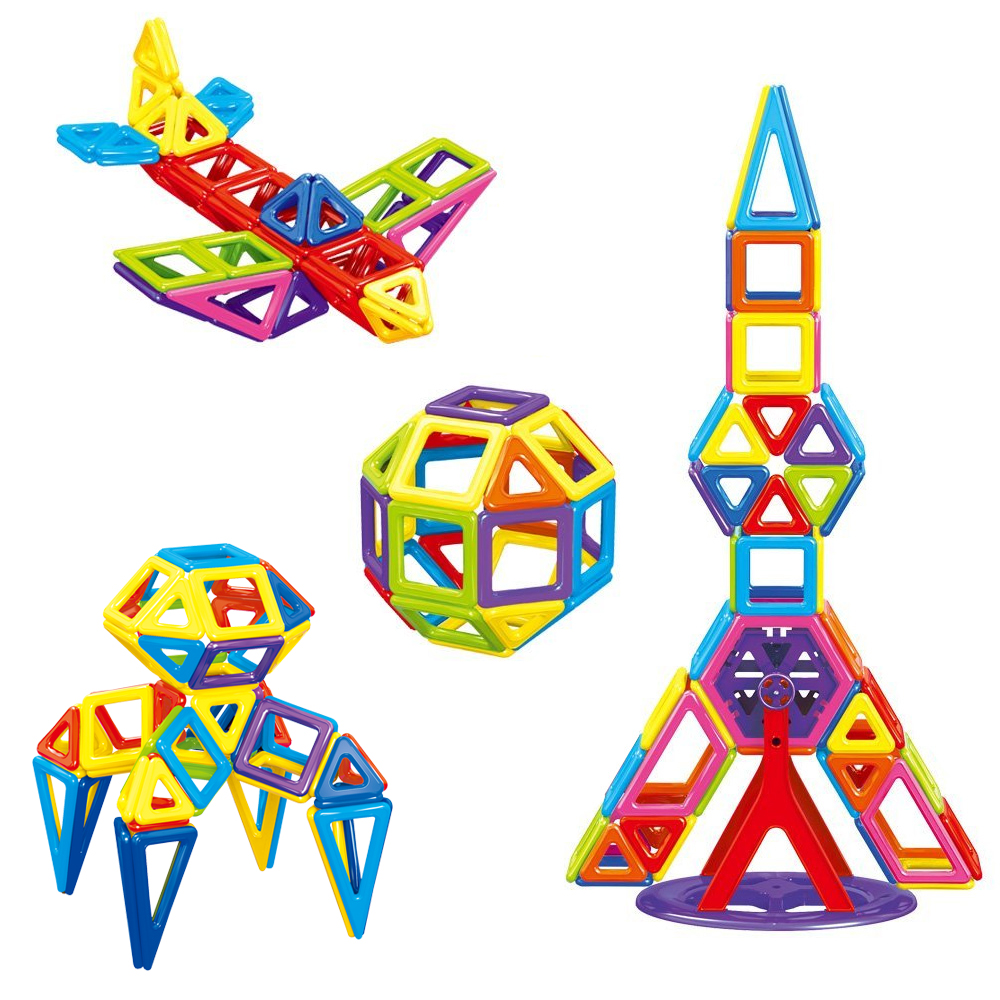 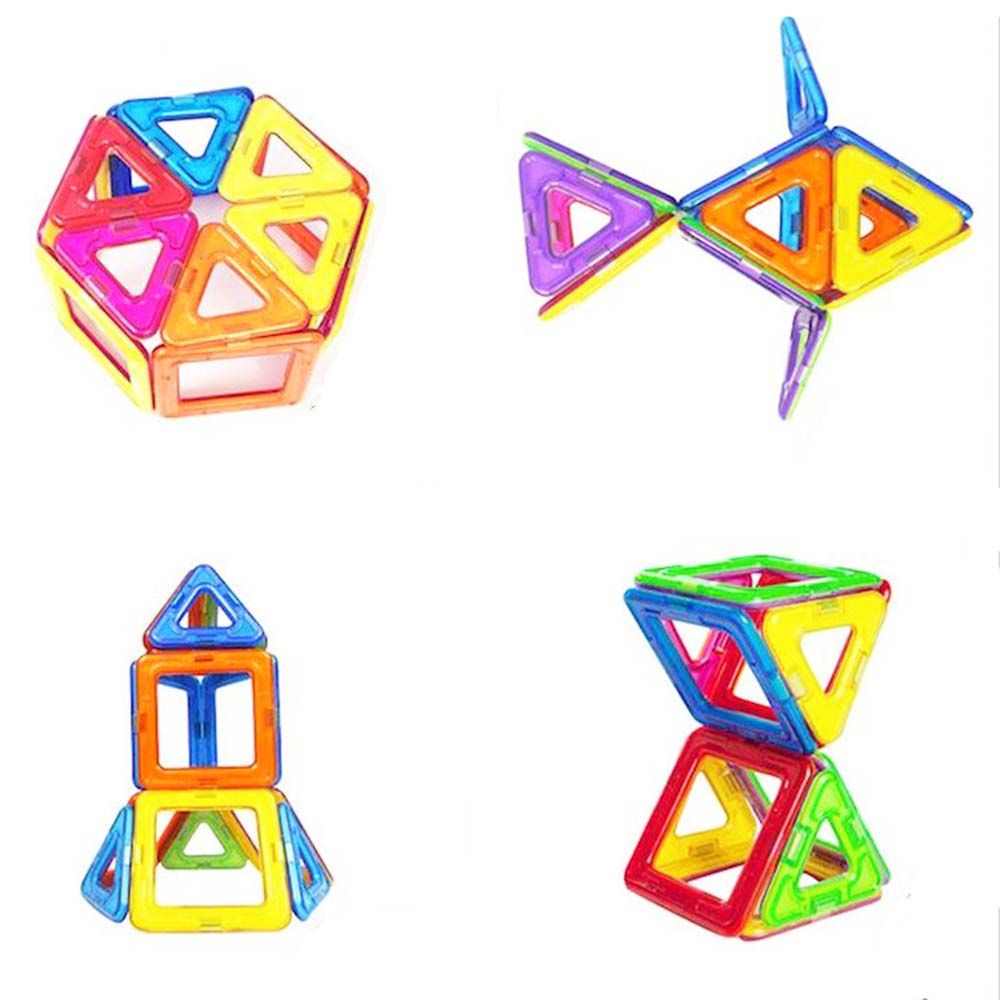 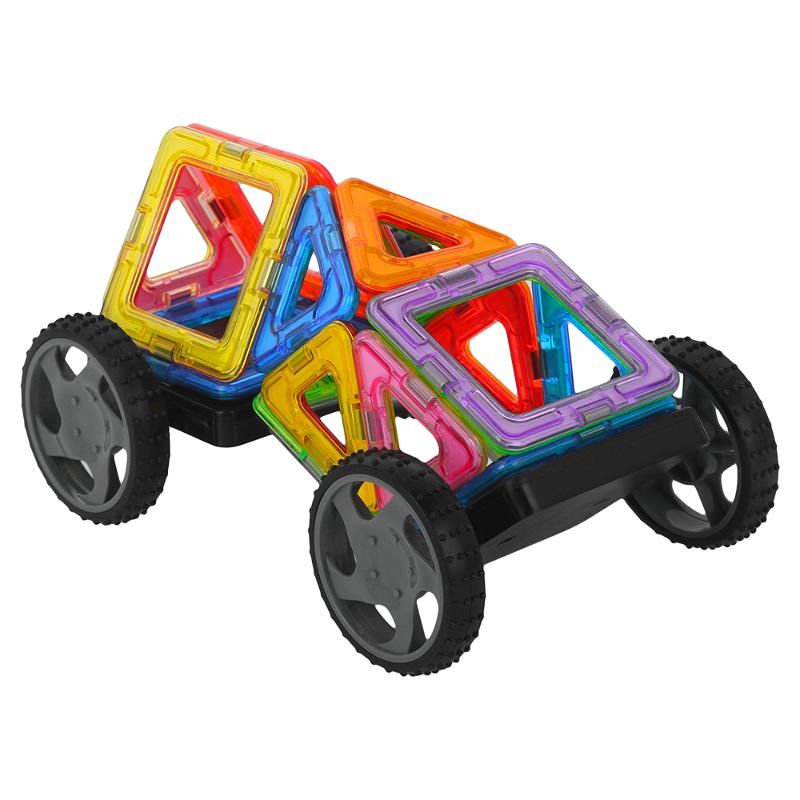 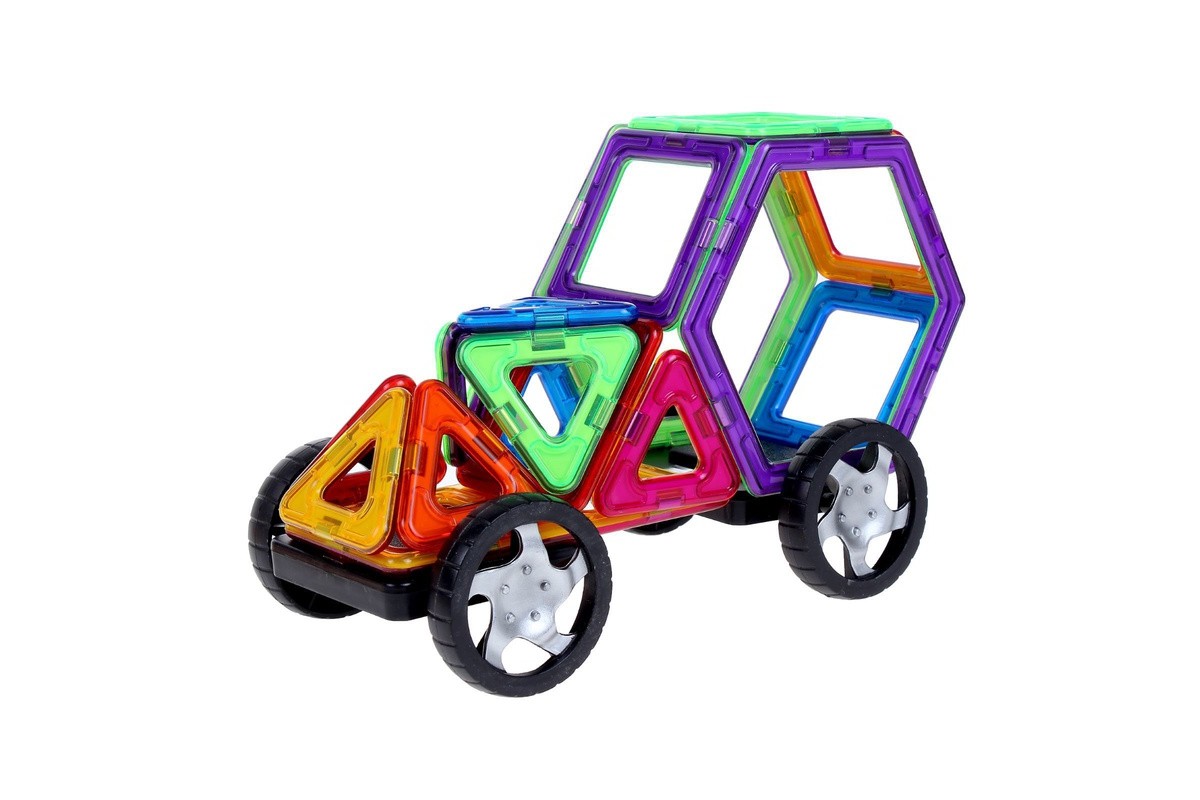 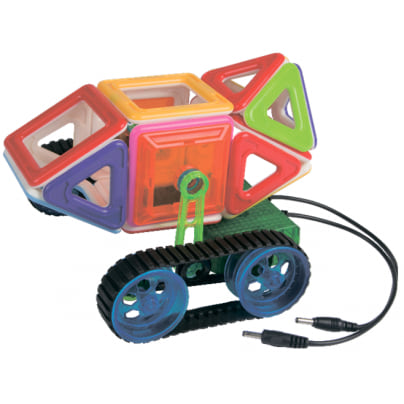 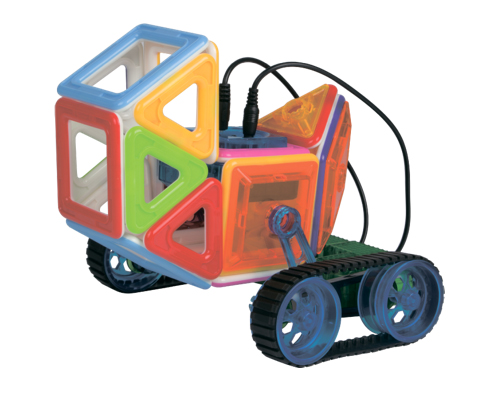 Старшая группа (продолжительность занятия 25 мин.)Старшая группа (продолжительность занятия 25 мин.)Старшая группа (продолжительность занятия 25 мин.)Старшая группа (продолжительность занятия 25 мин.)ТемаПрограммное содержаниеМатериалВзаимодействие педагога с детьми в образовательной ситуацииСентябрьДать первоначальные   понятия   о   конструкторско-технологической   деятельности Различные наборы конструкторыСформировать общее представление о процессе создания построек(основные этапы проектирования и производства). Рассматривание строительных наборов№1Мир конструкторовДать первоначальные   понятия   о   конструкторско-технологической   деятельности Различные наборы конструкторыСформировать общее представление о процессе создания построек(основные этапы проектирования и производства). Рассматривание строительных наборов№ 2Чертеж, схема и картинка. Линии чертежа.Знакомить детей с основными этапами разработки замысла, включающими зарисовывание предмета.Набор из знакомых детям деталей. Бумага, карандаш.Порядок чтения и составления эскиза плоской детали. Правила и порядок чтения изображений объемных деталей (наглядного изображения). Первоначальные понятия о простейшем сборочном чертеже, состоящем из двух-трех деталей.№3 Графическое изображение деталей Учить воспринимать форму объемных деталей с разных сторон, изображая их графически.По две детали каждой формы, два карандаша простой и цветной для исправления ошибок. Лист белой бумаги,  расчерченный на 4 части.Воспитатель предлагает рассмотреть детали с разных сторон (спереди, сверхуи сбоку. Вид спереди – верхний левый угол листа, вид с боку – верхний правый угол листа, вид сверху - нижний левый угол листа.   №4 Схематическое изображение деталей  строителя и их комбинаций из трех элементов.Учить воспринимать форму объемных деталей с разных сторон.Брусок, пластина, кубики, кирпичик, полукуб,бумага, карандаши.Педагог предлагаетотгадать какая деталь изображена на схемах.Построить постройки по образцу. ОктябрьУчить воспринимать форму объемных деталей с разных сторон, изображая их графически.Два кубика, два кирпичика, брусок, конус, цилиндр, бумага, карандаши.Воспитатель предлагает  рассмотреть изображение Дети сравнивают данные изображения.  Составляют комбинацию, зарисовывают постройку №1 Графическое замещение деталей, составление схемы-постройки из трех элементов строителя.Учить воспринимать форму объемных деталей с разных сторон, изображая их графически.Два кубика, два кирпичика, брусок, конус, цилиндр, бумага, карандаши.Воспитатель предлагает  рассмотреть изображение Дети сравнивают данные изображения.  Составляют комбинацию, зарисовывают постройку №2Конструирование по собственному замыслу.Конструирование по собственному замыслу.10-12 деталей конструктора по выбору детей. Бумага, карандаши.Придумать свою собственную постройку. Зарисовать ее. №3 Выбор схемы из нескольких по образцу с конструкции домикаОбследование строения  реальных объектов и конструкций построек с помощью их графического изображения. Выбор из нескольких схем соответствующей данному объекту (дома).4 схемы домика, образец постройки.Анализ конструкции дома. Дети выбирают правильную схему, воспроизводят постройку домика.№4 Конструирование по схеме «Ракета». Сооружение постройки по готовым графическим схемам (строительство ракеты)Отбирается с учетом возможности включения его в структурные части ракеты.Дети – рассматривают  контурную схему ракеты. Конструируют ее.НоябрьЗнакомство с приемами соединения и крепления деталейНабор конструктора «Лего»Воспитатель предлагает рассмотреть детали набора и соединить их, сооружая предмет по желанию детей№1 Начальные основы конструирования из наборов готовых деталейЗнакомство с приемами соединения и крепления деталейНабор конструктора «Лего»Воспитатель предлагает рассмотреть детали набора и соединить их, сооружая предмет по желанию детей№2 Сборка из наборов готовых деталей Показать приемы соединения объемных и плоских деталей согласно схемеНабор конструктора «Лего»Воспитатель предлагает рассмотреть детали набора и соединить их, сооружая предмет согласно схеме №3 «Качели»Учить создавать подвижный макет с использованием нитейДетали конструктора «Лего», нитки.Показ способа крепления нитей к детали, сооружение макета.№4 Конструирование по замыслу детейКонструирование по собственному замыслу.Детали конструктора «Лего»Придумать свою собственную постройку.ДекабрьУчить детей строить различные предметы мебели по рисунку, объединять постройки единым сюжетом, сообща обыгрывать их.Закрепить умение отражать в своих конструкциях имеющиеся представления из своего опыта. Развивать представления о строительных деталях.Набор конструктора с боковым способом крепления, изображение стола и стулаРассматривание изображения. Изучение способа крепления деталей.Выполнение построек. Обыгрывание их.№1 «Стол и стул»Учить детей строить различные предметы мебели по рисунку, объединять постройки единым сюжетом, сообща обыгрывать их.Закрепить умение отражать в своих конструкциях имеющиеся представления из своего опыта. Развивать представления о строительных деталях.Набор конструктора с боковым способом крепления, изображение стола и стулаРассматривание изображения. Изучение способа крепления деталей.Выполнение построек. Обыгрывание их.№2Конструирование по мотивам сказки «Три медведя»«Кровать большая, средняя и маленькая»Самостоятельное конструирование с опорой на литературное произведение.Набор конструктора с боковым способом крепленияПрочитать сказку Три медведя. Предложить детям воспроизвести в постройках обстановку дома (спальню)№3 «Снежинка» (оригами)Знакомить с приемами складывания,сгибания, разгибания бумаги. Ориентировать детей наточность выполнения действий. Учить детей сусилием проглаживать место сгибаЗаготовки бумаги белого цвета, схема сложения, клейПоэтапный показ способа сложения деталей. Их склеивание. Выполнение действий детьми. Индивидуальная помощь.№4Тема: « Елочка» (оригами)Продолжать знакомить с приемами складывания,сгибания, разгибания бумаги. Ориентировать детей наточность выполнения действий. Учить детей сусилием проглаживать место сгибаЗаготовки бумаги зеленого цвета, схема сложенияПоэтапный показ способа сложения деталей. Выполнение действий детьми. Индивидуальная помощь.ЯнварьУчить детей создавать плоскостные модели из геометрических фигур, а затем использовать их в качестве изображений для создания конструкций из строительного материала. Научить самостоятельно анализировать постройки.Развивать у детей творческие способности. Воспитывать умение оценивать работуПлоскостная геометрическая магнитнаямозаикаВыявление основных составных частей плоскостной модели. Самостоятельная работа по выкладыванию изображения из геометрических фигур. Анализ работ.№1  «Роботы»Учить детей создавать плоскостные модели из геометрических фигур, а затем использовать их в качестве изображений для создания конструкций из строительного материала. Научить самостоятельно анализировать постройки.Развивать у детей творческие способности. Воспитывать умение оценивать работуПлоскостная геометрическая магнитнаямозаикаВыявление основных составных частей плоскостной модели. Самостоятельная работа по выкладыванию изображения из геометрических фигур. Анализ работ.№2  «Роботы»Учить использовать плоскостные модели из геометрических фигур в качестве изображений для создания конструкций из строительного материала.Плоскостная геометрическая магнитнаямозаика, детали деревянного конструктораВыявление основных составных частей плоскостной модели. Самостоятельная работа по перенесениюизображения на постройку из деревянных деталей.Анализ работ.№3Конструирование по схемамСооружение постройки по готовым графическим схемамДетали деревянного конструктораДети объединяются для работы в пары. Рассматривают схему готовой постройки. Называют детали. Воспроизводят постройку по памяти.№4 Использование схемы домика в конструировании.Сооружение постройки по готовым графическим схемам. (строительство домика)Набор деревянного конструктора, схемаРассмотреть  схему постройки, выделить ее основные части. Предложить воспроизвести постройку.Февраль Придумывание постройки, ее схематическое изображениеНабор деревянного конструктораУчить детей самостоятельно выбирать тему будущей постройки и придумывать способ её сооружения; использовать при обдумывании замысла схематический рисунок задуманного предмета с указанием в нем местоположения основных частей.№1Конструирование по замыслу детей Придумывание постройки, ее схематическое изображениеНабор деревянного конструктораУчить детей самостоятельно выбирать тему будущей постройки и придумывать способ её сооружения; использовать при обдумывании замысла схематический рисунок задуманного предмета с указанием в нем местоположения основных частей.№2«Сова»Совершенствовать практические умения работы с разнообразным материалом, навыки скрепления и соединения деталей по типу «репейник». Развивать творческое воображениеНабор «Цепляющиеся шарики».Знакомство со строительным набором «Цепляющиеся шарики».Сбор фигуры совы, согласно рисунку-схеме№3«Медуза»Совершенствовать практические умения работы с разнообразным материалом, навыки скрепления и соединения деталей по типу «репейник». Развивать творческое воображениеНабор «Цепляющиеся шарики».Знакомство со строительным набором «Цепляющиеся шарики».Сбор фигуры медузы, согласно рисунку-схеме№4«Жираф»Совершенствовать практические умения работы с разнообразным материалом, навыки скрепления и соединения деталей по типу «репейник». Развивать творческое воображениеНабор «Цепляющиеся шарики».Знакомство со строительным набором «Цепляющиеся шарики».Сбор фигуры жирафа, согласно рисунку-схемеМартПознакомить детей с новым видом конструктора. Учить скреплять детали между собойНабор «Цветная мозаика»Рассматривание набора.Соединение деталей между собой.Самостоятельное конструирование№1«Цветная мозаика»Познакомить детей с новым видом конструктора. Учить скреплять детали между собойНабор «Цветная мозаика»Рассматривание набора.Соединение деталей между собой.Самостоятельное конструирование№2«Бабочка»Продолжать знакомить с данным типом конструктора.Учить сооружать предметные модели, согласно рисунку-схемеНабор «Цветная мозаика»Рассматривание рисунка-схемы. Вычленение основных элементов. Непосредственно конструктивно-модельная деятельность.Анализ результатов.№3«Цветок»Учить сооружать предметные модели, согласно рисунку-схемеНабор «Цветная мозаика»Рассматривание рисунка-схемы. Вычленение основных элементов. Непосредственно конструктивно-модельная деятельность.Анализ результатов.№4Конструирование по собственному замыслу.Конструирование по собственному замыслу.Набор «Цветная мозаика». Бумага, карандаши.Придумать свою собственную постройку. Зарисовать ее. АпрельПознакомить детей с новым видом конструктора. Учить выкладывать детали соединяя их между собойНабор «Строительные палочки»Рассматривание набора.Соединение деталей между собой.Самостоятельное конструирование№1 «Строительные палочки»Познакомить детей с новым видом конструктора. Учить выкладывать детали соединяя их между собойНабор «Строительные палочки»Рассматривание набора.Соединение деталей между собой.Самостоятельное конструирование№2«Мост»Учить использовать данный конструктор для выкладывания моделей согласно рисунку-схеме «Мост»Набор «Строительные палочки»Рассматривание рисунка-схемы. Вычленение основных элементов. Непосредственно конструктивно-модельная деятельность.№3«Машина»Учить использовать данный конструктор для выкладывания моделей согласно рисунку-схеме «Машина»Набор «Строительные палочки»Рассматривание рисунка-схемы. Вычленение основных элементов. Непосредственно конструктивно-модельная деятельность.Анализ результатов.№4«Дом»Учить использовать данный конструктор для выкладывания моделей согласно рисунку-схеме «Дом»Набор «Строительные палочки»Рассматривание рисунка-схемы. Вычленение основных элементов. Непосредственно конструктивно-модельная деятельность.МайПознакомить детей с новым видом конструктора. Учить выкладывать детали соединяя их между собой при помощи магнитовНабор магнитногоконструктора«Мални»Рассматривание набора.Соединение деталей между собой.Самостоятельное конструирование№1 «Мални»Познакомить детей с новым видом конструктора. Учить выкладывать детали соединяя их между собой при помощи магнитовНабор магнитногоконструктора«Мални»Рассматривание набора.Соединение деталей между собой.Самостоятельное конструирование№2«Цветочный шар»Учить использовать данный конструктор для выкладывания моделей согласно рисунку-схеме «Цветочный шар»Набор магнитногоконструктора«Мални», схемаРассматривание рисунка-схемы. Вычленение основных элементов. Непосредственно конструктивно-модельная деятельность.№2«Ракета»Учить использовать данный конструктор для выкладывания моделей согласно рисунку-схеме «Ракета»Набор магнитногоконструктора«Мални», схемаРассматривание рисунка-схемы. Вычленение основных элементов. Непосредственно конструктивно-модельная деятельность.№2«Рыба»Учить использовать данный конструктор для выкладывания моделей согласно рисунку-схеме«Рыба»Набор магнитногоконструктора«Мални», схемаРассматривание рисунка-схемы. Вычленение основных элементов. Непосредственно конструктивно-модельная деятельность.Подготовительная группа (продолжительность занятия 30 мин.)Подготовительная группа (продолжительность занятия 30 мин.)Подготовительная группа (продолжительность занятия 30 мин.)Подготовительная группа (продолжительность занятия 30 мин.)ТемаПрограммное содержаниеМатериалВзаимодействие педагога с детьми в образовательной ситуацииСентябрьПовторение правил поведения в работе с различным строительным материалом. Предложить вспомнить названия конструкторских наборов и названия деталей в них.Наборы различных конструкторов, мешокИгра «Что можно, что нельзя».Рассматривание наборов.Д/игра «Угадай на ощупь»№1«И снова здравствуйте»Повторение правил поведения в работе с различным строительным материалом. Предложить вспомнить названия конструкторских наборов и названия деталей в них.Наборы различных конструкторов, мешокИгра «Что можно, что нельзя».Рассматривание наборов.Д/игра «Угадай на ощупь»№2 Конструирование по замыслу Учить обдумывать постройку, ее назначение и зарисовывать в виде схемы. Развивать  воображение в освоении моментов конструктивного замысла.Наборы конструкторов по выбору детей, карандаши, листы бумагиРассматривание строительного материала, вспомнить конструктивные свойства, способы соединения.Самостоятельные постройки из разных деталей. Поощрять инициативные, самостоятельные действия.  №3  Составление простейших графических моделейЗакреплять умение составлять схематические изображения отдельных строительных деталей и простейших композиций. Развивать умственные способности в процессе ориентировки в пространственных свойствах деталей и их комбинаций.Наборы деревянного конструктора, схемы деталейИгра «Отгадай загадки».- узнавание предмета, изображенного схематично с одной из его сторон.№4 Составление трех схем одного объектаЗакреплять умение составлять схематические изображения отдельных строительных деталей и простейших композиций из трех фигур.Наборы: усеченный конус, шар, полусфера, брусок, полукуб, кирпичик.Бумага, карандаши, трафареты.Образцы двух конструкций из 3 фигур каждая, схемы полукуба и бруска, составленные с трех разных позиций.Обследование деталей.Определение, что видят с трех позиций.ОктябрьПознакомить с архитектурным сооружением триумфальной аркой.Детали, соответствующие элементам конструкции образца, бумага, карандаши, иллюстративный материал, изображающий разные виды триумфальных арок, конкретный образец конструкции Упражнение на узнавание деталей.Составление рассказа о своей конструкции.Составление схем арок и комбинации фигур.№1   Графическое изображение готовой постройкиПознакомить с архитектурным сооружением триумфальной аркой.Детали, соответствующие элементам конструкции образца, бумага, карандаши, иллюстративный материал, изображающий разные виды триумфальных арок, конкретный образец конструкции Упражнение на узнавание деталей.Составление рассказа о своей конструкции.Составление схем арок и комбинации фигур.№2 Составление  графической  модели по образцу готовой постройки. Соизмерять друг с другом элементы постройки и переносить их пространственные и размерные отношения в графическое изображение.Детали, соответствующие элементам конструкции образца, бумага, карандашиИгра «Догадайся, сколько изображено деталей».Рассматривание различных зданий в фотоальбоме города№ 3 Конструирование по замыслу детей.Развивать умение детей создавать собственный замысел конструкции по предложенной теме. Учить использовать схематический рисунок постройки для обдумывания замысла и обозначения нужного материала.Конструктор «Лего»Бумага, карандаши, Создание собственной постройки и составление ее схемы. Рисование придуманной детьми конструкции № 4«ФиксиОгород»Учить детей собирать модель по инструкции, прилагающийся к набору. Развивать внимание. Совершенствовать мелкую моторику рук. Набор конструктора типа «Лего» «Фиксики. Огород»Предложить детям новый набор.Рассматривание деталей и соотнесение их со схемой. Самостоятельная сборка модели.НоябрьУчить детей собирать модель по инструкции, прилагающийся к набору. Развивать внимание. Совершенствовать мелкую моторику рук.Набор конструктора типа «Лего» «Фиксики. Космос»Предложить детям новый набор.Рассматривание деталей и соотнесение их со схемой. Самостоятельная сборка модели.№1   «ФиксиКосмос»Учить детей собирать модель по инструкции, прилагающийся к набору. Развивать внимание. Совершенствовать мелкую моторику рук.Набор конструктора типа «Лего» «Фиксики. Космос»Предложить детям новый набор.Рассматривание деталей и соотнесение их со схемой. Самостоятельная сборка модели.№2   «Цветная головоломка»Учить детей создавать плоскостные модели из геометрических фигур. Научить самостоятельно анализировать узор.Развивать у детей творческие способности. Воспитывать умение оценивать работуИгровой набор цветная головоломкаПредложить детям новый игровой набор.Рассматривание деталей и соотнесение их с плоскостной схемой. Выкладывание узора согласно схеме№3   «Цветная головоломка», второе занятиеУчить детей создавать плоскостные модели из геометрических фигур. Научить самостоятельно анализировать узор.Развивать у детей творческие способности. Воспитывать умение оценивать работуИгровой набор цветная головоломкаПредложить детям уже знакомый игровой набор.Рассматривание деталей и соотнесение их с плоскостной схемой. Выкладывание узора согласно схеме№4    «Молекулы»Учить детей скреплять детали нового набора. Развивать внимание. Игровой набор «Молекулы»Познакомить детей с новым игровым набором конструктора. Показать способы крепления деталей. ДекабрьУчить детей собирать модель по рисунку-схеме, прилагающийся к набору. Развивать внимание. Совершенствовать мелкую моторику рук.Игровой набор «Молекулы», рисунок-схема вертушкиПредложить детям уже знакомый игровой набор.Рассматривание деталей и соотнесение их с рисунком-схемой. Сборка модели вертушки№1    «Вертушка»Учить детей собирать модель по рисунку-схеме, прилагающийся к набору. Развивать внимание. Совершенствовать мелкую моторику рук.Игровой набор «Молекулы», рисунок-схема вертушкиПредложить детям уже знакомый игровой набор.Рассматривание деталей и соотнесение их с рисунком-схемой. Сборка модели вертушки№2    «Велосипед»Учить детей собирать модель по рисунку-схеме, прилагающийся к набору. Развивать внимание. Совершенствовать мелкую моторику рук.Игровой набор «Молекулы», рисунок-схема велосипедаПредложить детям игровой набор.Рассматривание деталей и соотнесение их с рисунком-схемой. Сборка модели велосипеда№3 Конструирование по замыслуРазвивать конструктивное воображение, умение реализовать в постройке идею создания желанной конструкции.Игровой набор «Молекулы»Конструирование по замыслу№4 «Елочка»Учить по фото-образцу конструкции выполнять самостоятельную постройку. Развивать внимание. Порадовать детей скорым приближением праздникаНабор крупных деталей конструктора типа «Лего»Рассматривание фото-схемы.Вычленение элементов конструкции.Самостоятельное творчество детей. Анализ работЯнварьУчить использовать данный конструктор для выкладывания моделей согласно рисунку-схеме «Шарик»Набор магнитногоконструктора«Мални», схемаПредложить детям ранее уже применяемый конструктор «Мални». Рассматривание рисунка-схемы. Вычленение основных элементов. Непосредственно конструктивно-модельная деятельность.№1   «Шарик»Учить использовать данный конструктор для выкладывания моделей согласно рисунку-схеме «Шарик»Набор магнитногоконструктора«Мални», схемаПредложить детям ранее уже применяемый конструктор «Мални». Рассматривание рисунка-схемы. Вычленение основных элементов. Непосредственно конструктивно-модельная деятельность.№2    «Дом»Учить использовать данный конструктор для выкладывания моделей согласно рисунку-схеме«Дом»Набор магнитногоконструктора«Мални», схемаРассматривание рисунка-схемы. Вычленение основных элементов. Непосредственно конструктивно-модельная деятельность.№3   «Здание»Учить использовать конструктор для выкладывания моделей согласно рисунку-схеме«Здание»Набор магнитногоконструктора«Мални», схемаРассматривание рисунка-схемы. Вычленение основных элементов. Непосредственно конструктивно-модельная деятельность.№4  «Звезда»Учить использовать конструктор для выкладывания моделей согласно рисунку-схеме«Звезда»Набор магнитногоконструктора«Мални», схемаРассматривание рисунка-схемы. Вычленение основных элементов. Непосредственно конструктивно-модельная деятельность.ФевральУчить использовать конструктор для выкладывания моделей согласно рисунку-схеме«Машина»Набор магнитногоконструктора«Мални», схемаРассматривание рисунка-схемы. Вычленение основных элементов. Непосредственно конструктивно-модельная деятельность.№1  «Машина»Учить использовать конструктор для выкладывания моделей согласно рисунку-схеме«Машина»Набор магнитногоконструктора«Мални», схемаРассматривание рисунка-схемы. Вычленение основных элементов. Непосредственно конструктивно-модельная деятельность.№2    «Лодка» (оригами)Продолжать знакомить со свойствами бумаги. Развивать творческое воображение, фантазию.Заготовки бумаги, схема сложенияВспомнить изготовленные ранее модели в стиле оригами.Познакомить со схемой сложения.Самостоятельное творчество детей. Анализ работ.№3  «Рубашка и галстук для папы» (оригами)Учить складывать заготовки в стиле оригами. Совершенствовать ранее полученные навыки. Развивать творческие способности. Вызывать радость от подготовки подарка для пап.Заготовки бумаги, схемы сложенияПознакомить со схемой сложения.Самостоятельное творчество детей. Индивидуальная помощь. Анализ работ.№4Конструирование по замыслу. Закреплять у детей умение создавать собственный замысел конструкции предмета по заранее предложенной теме. .Бумага, карандаш, детали по самостоятельному выбору детей.Вспомнить с детьми план обдумывания замысла:- что будут строить;-что хотят показать в своей постройке;-что в ней обязательно будет;-какие детали понадобятся для разных ее частей.Напомнить, что сначала нужно нарисовать то, что задумали построить, затем отобрать материал.МартПознакомить детей с новым видом 3D конструктора. Учить соединять детали полимерного мягкого вида между собой. Расширять знания детей о видах строительного материала моделейМягкий полимерный конструктор «Кошечка», схема сборкиРассматривание набора.Вычленение необходимых деталей для сборки.Самостоятельное конструирование№1 «Кошечка»Познакомить детей с новым видом 3D конструктора. Учить соединять детали полимерного мягкого вида между собой. Расширять знания детей о видах строительного материала моделейМягкий полимерный конструктор «Кошечка», схема сборкиРассматривание набора.Вычленение необходимых деталей для сборки.Самостоятельное конструирование№2 «Ветряная мельница»Познакомить с новым видом конструктора. Учить детей соединять детали и приводить их в движение при помощи системы шестеренок. Порадовать детей звуковым сопровождением в данном конструкторе.Фиксиконструктор«Ветряная мельница» со звуковыми эффектамиРассматривание набора.Вычленение необходимых деталей для сборки.Конструирование согласно схеме. Анализ движения шестеренок. Запуск звукового эффекта. №3   «Микрофон»Учить использовать конструктор для выкладывания моделей согласно рисунку-схеме«Микрофон»Набор магнитногоконструктора«Мални», схемаРассматривание рисунка-схемы. Вычленение основных элементов. Непосредственно конструктивно-модельная деятельность.№4  Конструирование по замыслу детей. Развивать умение создавать в уме (плане представлений) образ предмета и его возможной конструкции из предложенного набора строительных деталей. Набор магнитногоконструктора«Мални»Обдумывание будующей постройки. Самостоятельное конструирование. Анализ построек.АпрельУчить детей собирать модель по инструкции, прилагающийся к набору. Развивать внимание. Совершенствовать мелкую моторику рук.Набор конструктора «Лего»Рассказать о космическом корабле. Учить строитькосмический корабль. Анализ построек№1«КосмическийКорабль»Учить детей собирать модель по инструкции, прилагающийся к набору. Развивать внимание. Совершенствовать мелкую моторику рук.Набор конструктора «Лего»Рассказать о космическом корабле. Учить строитькосмический корабль. Анализ построек№2«Вертолет»Учить детей собирать модель по инструкции, прилагающийся к набору. Развивать внимание. Совершенствовать мелкую моторику рук.Набор конструктора «Лего» с гнущимися деталямиПредложить детям новый Фикси-набор. Рассматривание деталей и схемы сборки. Тренировка способа крепления деталей при помощи болтиков.Непосредственно конструирование.№3«Самолет»Учить детей собирать модель по инструкции, прилагающийся к набору. Развивать внимание. Совершенствовать мелкую моторику рук.Железный конструктор «Фикси-самолет»Предложить детям новый Фикси-набор. Рассматривание деталей и схемы сборки. Тренировка способа крепления деталей при помощи металлических болтиков.Непосредственно конструирование.№4 «Гоночная машинка»Учить детей собирать модель по инструкции, прилагающийся к набору. Развивать внимание. Совершенствовать мелкую моторику рук.Железный конструктор «Гоночная машинка»Предложить детям новый Фикси-набор. Рассматривание деталей и схемы сборки. Тренировка способа крепления деталей при помощи металлических болтиков.Непосредственно конструирование.МайУчить использовать данный конструктор для выкладывания моделей согласно рисунку-схеме «Машина с электроприводом 1»Набор магнитногоконструктора«Мални», схема, видео сборкиПросмотр видео сборкиРассматривание рисунка-схемы. Вычленение основных элементов. Непосредственно конструктивно-модельная деятельность.Запуск готовой модели№1 «Машина с электроприводом» 1Учить использовать данный конструктор для выкладывания моделей согласно рисунку-схеме «Машина с электроприводом 1»Набор магнитногоконструктора«Мални», схема, видео сборкиПросмотр видео сборкиРассматривание рисунка-схемы. Вычленение основных элементов. Непосредственно конструктивно-модельная деятельность.Запуск готовой модели№2 «Машина с электроприводом» 2Учить использовать данный конструктор для выкладывания моделей согласно рисунку-схеме «Машина с электроприводом 2»Набор магнитногоконструктора«Мални», схема, видео сборкиПросмотр видео сборкиРассматривание рисунка-схемы. Вычленение основных элементов. Непосредственно конструктивно-модельная деятельность.Запуск готовой модели№3 «Машина с электроприводом» 3Учить использовать данный конструктор для выкладывания моделей согласно рисунку-схеме «Машина с электроприводом 3»Набор магнитногоконструктора«Мални», схема, видео сборкиПросмотр видео сборкиРассматривание рисунка-схемы. Вычленение основных элементов. Непосредственно конструктивно-модельная деятельность.Запуск готовой модели№4Конструированиепо замыслуПредоставить детям своду выбора. Закреплять полученные навыки. Учить заранееобдумывать содержание будущей постройки, называтьеё тему, давать общее описание. Развивать инициативуи самостоятельность.Наборы конструкторов, с которыми дети знакомились в течении годаВыбор  набора для конструирования.Обдумывание бедующей постройки. Самостоятельная деятельность детей. Анализ результатов.